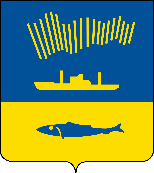 АДМИНИСТРАЦИЯ ГОРОДА МУРМАНСКАП О С Т А Н О В Л Е Н И Е   14.11.2022                                                                                                    № 3532В соответствии со статьей 179 Бюджетного кодекса Российской Федерации, Федеральным законом от 06.10.2003 № 131-ФЗ «Об общих принципах организации местного самоуправления в Российской Федерации», Уставом муниципального образования городской округ город-герой Мурманск, постановлением администрации города Мурманска от 06.07.2022 № 1860 
«Об утверждении Порядка разработки, реализации и оценки эффективности муниципальных программ города Мурманска», распоряжением администрации города Мурманска от 09.11.2022 № 63-р «Об утверждении перечня муниципальных программ города Мурманска на 2023 - 2028 годы», 
на основании протокола заседания Программно-целевого совета города Мурманска от 26.10.2022 № 2-22, в целях повышения эффективности 
и результативности расходования бюджетных средств п о с т а н о в л я ю: 1. Утвердить муниципальную программу города Мурманска «Жилищная политика» на 2023 - 2028 годы согласно приложению к настоящему постановлению.2. Управлению финансов администрации города Мурманска 
(Умушкина О.В.) обеспечить финансирование реализации муниципальной программы города Мурманска «Жилищная политика» на 2023 - 2028 годы в объеме, установленном решением Совета депутатов города Мурманска 
о бюджете муниципального образования город Мурманск на соответствующий финансовый год.3. Отменить с 01.01.2023 постановления администрации города Мурманска:от 13.11.2017 № 3610 «Об утверждении муниципальной программы города Мурманска «Управление имуществом и жилищная политика» 
на 2018 - 2024 годы», за исключением п. 3; от 20.03.2018 № 711 «О внесении изменений в приложение 
к постановлению администрации города Мурманска от 13.11.2017 № 3610 
«Об утверждении муниципальной программы города Мурманска «Управление имуществом и жилищная политика» на 2018 - 2024 годы»;от 31.05.2018 № 1599 «О внесении изменений в приложение 
к постановлению администрации города Мурманска от 13.11.2017 № 3610 
«Об утверждении муниципальной программы города Мурманска «Управление имуществом и жилищная политика» на 2018 - 2024 годы» (в ред. постановления 
от 20.03.2018 № 711)»;от 01.10.2018 № 3355 «О внесении изменений в приложение 
к постановлению администрации города Мурманска от 13.11.2017 № 3610 
«Об утверждении муниципальной программы города Мурманска «Управление имуществом и жилищная политика» на 2018 - 2024 годы» (в ред. постановлений 
от 20.03.2018 № 711, от 31.05.2018 № 1599)»;от 06.12.2018 № 4211 «О внесении изменений в приложение 
к постановлению администрации города Мурманска от 13.11.2017 № 3610 
«Об утверждении муниципальной программы города Мурманска «Управление имуществом и жилищная политика» на 2018 - 2024 годы» (в ред. постановлений 
от 20.03.2018 № 711, от 31.05.2018 № 1599, от 01.10.2018 № 3355)»;от 20.12.2018 № 4444 «О внесении изменений в приложение 
к постановлению администрации города Мурманска от 13.11.2017 № 3610 
«Об утверждении муниципальной программы города Мурманска «Управление имуществом и жилищная политика» на 2018 - 2024 годы» (в ред. постановлений 
от 20.03.2018 № 711, от 31.05.2018 № 1599, от 01.10.2018 № 3355, от 06.12.2018 
№ 4211)»;от 04.04.2019 № 1238 «О внесении изменений в приложение 
к постановлению администрации города Мурманска от 13.11.2017 № 3610 
«Об утверждении муниципальной программы города Мурманска «Управление имуществом и жилищная политика» на 2018 - 2024 годы» (в ред. постановлений 
от 20.03.2018 № 711, от 31.05.2018 № 1599, от 01.10.2018 № 3355, от 06.12.2018 
№ 4211, от 20.12.2018 № 4444)»;от 08.07.2019 № 2293 «О внесении изменений в приложение 
к постановлению администрации города Мурманска от 13.11.2017 № 3610 
«Об утверждении муниципальной программы города Мурманска «Управление имуществом и жилищная политика» на 2018 - 2024 годы» (в ред. постановлений 
от 20.03.2018 № 711, от 31.05.2018 № 1599, от 01.10.2018 № 3355, от 06.12.2018 
№ 4211, от 20.12.2018 № 4444, от 04.04.2019 № 1238)»;от 28.08.2019 № 2897 «О внесении изменений в приложение 
к постановлению администрации города Мурманска от 13.11.2017 № 3610 
«Об утверждении муниципальной программы города Мурманска «Управление имуществом и жилищная политика» на 2018 - 2024 годы» (в ред. постановлений 
от 20.03.2018 № 711, от 31.05.2018 № 1599, от 01.10.2018 № 3355, от 06.12.2018 
№ 4211, от 20.12.2018 № 4444, от 04.04.2019 № 1238, от 08.07.2019 № 2293)»;от 16.12.2019 № 4222 «О внесении изменений в муниципальную программу города Мурманска «Управление имуществом и жилищная политика» на 2018 - 2024 годы, утвержденную постановлением администрации города Мурманска от 13.11.2017 № 3610 (в ред. постановлений от 20.03.2018 
№ 711, от 31.05.2018 № 1599, от 01.10.2018 № 3355, от 06.12.2018 
№ 4211, от 20.12.2018 № 4444, от 04.04.2019 № 1238, от 08.07.2019 № 2293, 
от 28.08.2019 № 2897)»;от 18.12.2019 № 4249 «О внесении изменений в муниципальную программу города Мурманска «Управление имуществом и жилищная политика» на 2018 - 2024 годы, утвержденную постановлением администрации города Мурманска от 13.11.2017 № 3610 (в ред. постановлений от 20.03.2018 
№ 711, от 31.05.2018 № 1599, от 01.10.2018 № 3355, от 06.12.2018 
№ 4211, от 20.12.2018 № 4444, от 04.04.2019 № 1238, от 08.07.2019 № 2293, 
от 28.08.2019 № 2897, от 16.12.2019 № 4222)»;от 08.06.2020 № 1348 «О внесении изменений в муниципальную программу города Мурманска «Управление имуществом и жилищная политика» на 2018 - 2024 годы, утвержденную постановлением администрации города Мурманска от 13.11.2017 № 3610 (в ред. постановлений от 20.03.2018 
№ 711, от 31.05.2018 № 1599, от 01.10.2018 № 3355, от 06.12.2018 
№ 4211, от 20.12.2018 № 4444, от 04.04.2019 № 1238, от 08.07.2019 № 2293, 
от 28.08.2019 № 2897, от 16.12.2019 № 4222, от 18.12.2019 № 4249)»;от 30.07.2020 № 1825 «О внесении изменений в муниципальную программу города Мурманска «Управление имуществом и жилищная политика» на 2018 - 2024 годы, утвержденную постановлением администрации города Мурманска от 13.11.2017 № 3610 (в ред. постановлений от 20.03.2018 
№ 711, от 31.05.2018 № 1599, от 01.10.2018 № 3355, от 06.12.2018 
№ 4211, от 20.12.2018 № 4444, от 04.04.2019 № 1238, от 08.07.2019 № 2293, 
от 28.08.2019 № 2897, от 16.12.2019 № 4222, от 18.12.2019 № 4249, 
от 08.06.2020 № 1348)»;от 30.10.2020 № 2517 «О внесении изменений в муниципальную программу города Мурманска «Управление имуществом и жилищная политика» на 2018 - 2024 годы, утвержденную постановлением администрации города Мурманска от 13.11.2017 № 3610 (в ред. постановлений от 20.03.2018 
№ 711, от 31.05.2018 № 1599, от 01.10.2018 № 3355, от 06.12.2018 
№ 4211, от 20.12.2018 № 4444, от 04.04.2019 № 1238, от 08.07.2019 № 2293, 
от 28.08.2019 № 2897, от 16.12.2019 № 4222, от 18.12.2019 № 4249, 
от 08.06.2020 № 1348, от 30.07.2020 № 1825)»;от 17.12.2020 № 2941 «О внесении изменений в муниципальную программу города Мурманска «Управление имуществом и жилищная политика» на 2018 - 2024 годы, утвержденную постановлением администрации города Мурманска от 13.11.2017 № 3610 (в ред. постановлений от 20.03.2018 
№ 711, от 31.05.2018 № 1599, от 01.10.2018 № 3355, от 06.12.2018 
№ 4211, от 20.12.2018 № 4444, от 04.04.2019 № 1238, от 08.07.2019 № 2293, 
от 28.08.2019 № 2897, от 16.12.2019 № 4222, от 18.12.2019 № 4249, 
от 08.06.2020 № 1348, от 30.07.2020 № 1825, от 30.10.2020 № 2517)»;от 18.12.2020 № 2971 «О внесении изменений в муниципальную программу города Мурманска «Управление имуществом и жилищная политика» на 2018 - 2024 годы, утвержденную постановлением администрации города Мурманска от 13.11.2017 № 3610 (в ред. постановлений от 20.03.2018 
№ 711, от 31.05.2018 № 1599, от 01.10.2018 № 3355, от 06.12.2018 № 4211, 
от 20.12.2018 № 4444, от 04.04.2019 № 1238, от 08.07.2019 № 2293, 
от 28.08.2019 № 2897, от 16.12.2019 № 4222, от 18.12.2019 № 4249, 
от 08.06.2020 № 1348, от 30.07.2020 № 1825, от 30.10.2020 № 2517, 
от 17.12.2020 № 2941)»;от 09.08.2021 № 2063 «О внесении изменений в муниципальную программу города Мурманска «Управление имуществом и жилищная политика» на 2018 - 2024 годы, утвержденную постановлением администрации города Мурманска от 13.11.2017 № 3610 (в ред. постановлений от 20.03.2018 
№ 711, от 31.05.2018 № 1599, от 01.10.2018 № 3355, от 06.12.2018 № 4211, 
от 20.12.2018 № 4444, от 04.04.2019 № 1238, от 08.07.2019 № 2293, 
от 28.08.2019 № 2897, от 16.12.2019 № 4222, от 18.12.2019 № 4249, 
от 08.06.2020 № 1348, от 30.07.2020 № 1825, от 30.10.2020 № 2517, 
от 17.12.2020 № 294, от 18.12.2020 № 2971)»;от 10.11.2021 № 2877 «О внесении изменений в муниципальную программу города Мурманска «Управление имуществом и жилищная политика» на 2018 - 2024 годы, утвержденную постановлением администрации города Мурманска от 13.11.2017 № 3610 (в ред. постановлений от 20.03.2018 
№ 711, от 31.05.2018 № 1599, от 01.10.2018 № 3355, от 06.12.2018 № 4211, 
от 20.12.2018 № 4444, от 04.04.2019 № 1238, от 08.07.2019 № 2293, 
от 28.08.2019 № 2897, от 16.12.2019 № 4222, от 18.12.2019 № 4249, 
от 08.06.2020 № 1348, от 30.07.2020 № 1825, от 30.10.2020 № 2517, 
от 17.12.2020 № 294, от 18.12.2020 № 2971, от 09.08.2021 № 2063)»;от 21.12.2021 № 3296 «О внесении изменений в муниципальную программу города Мурманска «Управление имуществом и жилищная политика» на 2018 - 2024 годы, утвержденную постановлением администрации города Мурманска от 13.11.2017 № 3610 (в ред. постановлений от 20.03.2018 
№ 711, от 31.05.2018 № 1599, от 01.10.2018 № 3355, от 06.12.2018 № 4211, 
от 20.12.2018 № 4444, от 04.04.2019 № 1238, от 08.07.2019 № 2293, 
от 28.08.2019 № 2897, от 16.12.2019 № 4222, от 18.12.2019 № 4249, 
от 08.06.2020 № 1348, от 30.07.2020 № 1825, от 30.10.2020 № 2517, 
от 17.12.2020 № 294, от 18.12.2020 № 2971, от 09.08.2021 № 2063, от 10.11.2021
№ 2877)»;от 21.12.2021 № 3316 «О внесении изменений в муниципальную программу города Мурманска «Управление имуществом и жилищная политика» на 2018 - 2024 годы, утвержденную постановлением администрации города Мурманска от 13.11.2017 № 3610 (в ред. постановлений от 20.03.2018 
№ 711, от 31.05.2018 № 1599, от 01.10.2018 № 3355, от 06.12.2018 № 4211, 
от 20.12.2018 № 4444, от 04.04.2019 № 1238, от 08.07.2019 № 2293, 
от 28.08.2019 № 2897, от 16.12.2019 № 4222, от 18.12.2019 № 4249, 
от 08.06.2020 № 1348, от 30.07.2020 № 1825, от 30.10.2020 № 2517, 
от 17.12.2020 № 294, от 18.12.2020 № 2971, от 09.08.2021 № 2063, от 10.11.2021 № 2877, от 21.12.2021 № 3296)»;от 21.12.2021 № 3317 «О внесении изменений в муниципальную программу города Мурманска «Управление имуществом и жилищная политика» на 2018 - 2024 годы, утвержденную постановлением администрации города Мурманска от 13.11.2017 № 3610 (в ред. постановлений от 20.03.2018 
№ 711, от 31.05.2018 № 1599, от 01.10.2018 № 3355, от 06.12.2018 № 4211, 
от 20.12.2018 № 4444, от 04.04.2019 № 1238, от 08.07.2019 № 2293, 
от 28.08.2019 № 2897, от 16.12.2019 № 4222, от 18.12.2019 № 4249, 
от 08.06.2020 № 1348, от 30.07.2020 № 1825, от 30.10.2020 № 2517, 
от 17.12.2020 № 294, от 18.12.2020 № 2971, от 09.08.2021 № 2063, от 10.11.2021 № 2877, от 21.12.2021 № 3296, от 21.12.2021 № 3316)»;от 12.05.2022 № 1176 «О внесении изменений в муниципальную программу города Мурманска «Управление имуществом и жилищная политика» на 2018 - 2024 годы, утвержденную постановлением администрации города Мурманска от 13.11.2017 № 3610 (в ред. постановлений от 20.03.2018 
№ 711, от 31.05.2018 № 1599, от 01.10.2018 № 3355, от 06.12.2018 № 4211, 
от 20.12.2018 № 4444, от 04.04.2019 № 1238, от 08.07.2019 № 2293, 
от 28.08.2019 № 2897, от 16.12.2019 № 4222, от 18.12.2019 № 4249, 
от 08.06.2020 № 1348, от 30.07.2020 № 1825, от 30.10.2020 № 2517, 
от 17.12.2020 № 294, от 18.12.2020 № 2971, от 09.08.2021 № 2063, от 10.11.2021 № 2877, от 21.12.2021 № 3296, от 21.12.2021 № 3316, от 21.12.2021 № 3317)»;от 05.09.2022 № 2488 «О внесении изменений в муниципальную программу города Мурманска «Управление имуществом и жилищная политика» на 2018 - 2024 годы, утвержденную постановлением администрации города Мурманска от 13.11.2017 № 3610 (в ред. постановлений от 20.03.2018 
№ 711, от 31.05.2018 № 1599, от 01.10.2018 № 3355, от 06.12.2018 № 4211, 
от 20.12.2018 № 4444, от 04.04.2019 № 1238, от 08.07.2019 № 2293, 
от 28.08.2019 № 2897, от 16.12.2019 № 4222, от 18.12.2019 № 4249, 
от 08.06.2020 № 1348, от 30.07.2020 № 1825, от 30.10.2020 № 2517, 
от 17.12.2020 № 294, от 18.12.2020 № 2971, от 09.08.2021 № 2063, от 10.11.2021 № 2877, от 21.12.2021 № 3296, от 21.12.2021 № 3316, от 21.12.2021 № 3317, 
от 12.05.2022 № 1176)».4. Отделу информационно-технического обеспечения и защиты информации администрации города Мурманска (Кузьмин А.Н.) разместить настоящее постановление с приложением на официальном сайте администрации города Мурманска в сети Интернет.5. Редакции газеты «Вечерний Мурманск» (Хабаров В.А.) опубликовать настоящее постановление с приложением.6. Настоящее постановление вступает в силу со дня официального опубликования и применяется к правоотношениям, возникшим с 01.01.2023.7. Контроль за выполнением настоящего постановления возложить на заместителя главы администрации города Мурманска Синякаева Р.Р.Глава администрациигорода Мурманска                                                                             Ю.В. СердечкинМуниципальная программа города Мурманска «Жилищная политика» на 2023 - 2028 годыСрок реализации: 2023 - 2028 годыОтветственный исполнитель муниципальной программы - комитет имущественных отношений города МурманскаПаспортмуниципальной программы города Мурманска «Жилищная политика» на 2023 - 2028 годыВ муниципальной программе используются следующие сокращения:– ВБ – внебюджетные средства;	– КИО – комитет имущественных отношений города Мурманска;– КТРиС – комитет территориального развития и строительства администрации города Мурманска;– КСПВООДМ – комитет по социальной поддержке, взаимодействию с общественными организациями и делам молодежи администрации города Мурманска;– КЭР – комитет по экономическому развитию администрации города Мурманска;– МБ – средства местного бюджета;– МКД – многоквартирный дом;– ОБ – средства областного бюджета;– ФБ – средства федерального бюджета.1. Приоритеты и задачи муниципального управления в сфере реализации муниципальной программыПриоритеты муниципального управления в сфере реализации муниципальной программы города Мурманска «Жилищная политика» на 2023 - 2028 годы определены на основе:- национального проекта «Жилье и городская среда», утвержденного президиумом Совета при Президенте Российской Федерации по стратегическому развитию и национальным проектам (протокол от 24.12.2018 № 16);- федерального проекта «Обеспечение устойчивого сокращения непригодного для проживания жилищного фонда», утвержденного Минстроем России;- Федерального закона от 21.07.2007 № 185-ФЗ «О Фонде содействия реформированию жилищно-коммунального хозяйства»;- региональной адресной программы «Переселение граждан из аварийного жилищного фонда в Мурманской области» на 2019-2024 годы, утвержденной постановлением Правительства Мурманской области 
от 01.04.2019 № 153-ПП;- иных документов.Муниципальная программа направлена на решение следующих задач в области жилищной политики муниципального образования город Мурманск:- расселение аварийного жилищного фонда;- поддержка молодых и многодетных семей, нуждающихся в улучшении жилищных условий;- улучшение жилищных условий малоимущих граждан, состоящих на учете в качестве нуждающихся в жилых помещениях.К приоритетам муниципального управления в указанных сферах относятся:- ликвидация аварийного жилищного фонда;- улучшение внешнего облика города;- улучшение демографической ситуации в городе;- обеспечение условий для снижения общего количества граждан, состоящих на учете в качестве нуждающихся в жилых помещениях. Одной из важнейших проблем жилищно-коммунальной реформы является проблема ликвидации аварийных МКД. В соответствии с прогнозом социально-экономического развития муниципального образования город Мурманск на среднесрочный период 2023 - 2027 годов и долгосрочный период до 2035 года доля аварийного жилищного фонда в общей площади жилья незначительно увеличивается в связи с малыми объемами жилищного строительства. Проживая в аварийном жилищном фонде, граждане постоянно подвергаются опасности. Уровень благоустройства и санитарно-эпидемиологическое состояние жилых помещений не соответствуют современным требованиям, предъявляемым к качеству жилья. Кроме того, аварийный жилищный фонд ухудшает внешний облик города, сдерживает развитие социальной и инженерной инфраструктур, снижает инвестиционную привлекательность муниципального образования.Одним из важнейших направлений жилищной и демографической политики Российской Федерации является поддержка молодых и многодетных семей, нуждающихся в улучшении жилищных условий. Как правило, такие семьи не могут получить доступ к рынку жилья без бюджетной поддержки. Даже имея достаточный уровень дохода для получения жилищного (ипотечного) кредита, они не имеют возможности накопить необходимые средства на оплату первоначального взноса при предоставлении семье кредита. Молодые семьи в основном являются приобретателями первого в жизни жилого помещения, а значит, не имеют в собственности жилого помещения, которое можно было бы использовать в качестве обеспечения уплаты первоначального взноса при получении жилищного (ипотечного) кредита (займа). В многодетных семьях ввиду большого количества человек в семье также возникают сложности в приобретении подходящих для таких семей жилых помещений из-за их высокой стоимости. Поддержка семей при решении жилищной проблемы стала основой стабильных условий жизни для этой наиболее активной части населения, которая влияет на улучшение демографической ситуации в городе. Вопрос обеспечения жильем молодых и многодетных семей, нуждающихся в жилых помещениях, остается актуальной социальной проблемой. Также остро в городе Мурманске стоит вопрос обеспечения жильем малоимущих граждан, состоящих на учете в качестве нуждающихся в жилых помещениях, предоставляемых по договорам социального найма.Мероприятия по расселению граждан из аварийных домов на территории муниципального образования город Мурманск осуществляются в рамках реализации подпрограмм «Расселение граждан из многоквартирных домов, признанных аварийными до 01.01.2017» на 2023 - 2026 годы (далее – Подпрограмма 1) и «Расселение граждан из многоквартирных домов, признанных аварийными после 01.01.2017» на 2023 - 2028 годы (далее – Подпрограмма 2), что обусловлено тем, что расселение аварийных домов, включенных в Подпрограмму 1, осуществляется с привлечением средств бюджетов разного уровня в рамках реализации региональной адресной программы «Переселение граждан из аварийного жилищного фонда в Мурманской области» на 2019-2024 годы. На территории города Мурманска расположены 134 МКД, признанных аварийными до 01.01.2017, и 139 МКД, признанных аварийными после 01.01.2017. Перечень МКД, подлежащих расселению в рамках реализации Подпрограммы 1, приведен в приложении № 1 к муниципальной программе, 
в рамках реализации Подпрограммы 2 – в приложениях № 2 и № 3 к муниципальной программе.Средства, предусмотренные на реализацию Подпрограмм 1 и 2, направляются на финансирование строительства и приобретение жилья для граждан, проживающих в аварийных домах, в том числе на изъятие у собственников путем выкупа жилых помещений в связи с изъятием соответствующего земельного участка для муниципальных нужд, организацию и проведение сноса расселенных МКД, в том числе предпроектные работы.Гражданам, проживающим в многоквартирных аварийных домах, предоставляются благоустроенные жилые помещения, приобретаемые на первичном и вторичном рынках жилья города Мурманска, а также пустующие жилые помещения муниципального жилищного фонда, при наличии таковых.За период с 2012 по 2021 годы в городе Мурманске из аварийных домов расселены 3 608 человек из 1 566 жилых помещений общей площадью 
56 788,0 кв.м. Реализация мероприятий Подпрограмм 1 и 2 позволит расселить граждан из аварийных домов города Мурманска, снести аварийные МКД и улучшить архитектурный облик города.В рамках реализации подпрограммы «Обеспечение жильем молодых и многодетных семей города Мурманска» на 2023 - 2028 годы (далее – Подпрограмма 3) осуществляется поддержка молодых и многодетных семей, нуждающихся в улучшении жилищных условий, что является одним из важнейших направлений жилищной и демографической политики Российской Федерации. В целях решения данной проблемы требуется оказание содействия в улучшении жилищных условий молодым и многодетным семьям путем предоставления им социальной выплаты за счет средств ОБ и МБ.Для достижения данной цели необходимо реализовать следующие направления:- улучшение жилищных условий семей, имеющих трех и более детей;- предоставление социальных выплат молодым семьям на приобретение жилья или строительство индивидуального жилого дома.В списках на участие в программах по улучшению жилищных условий состоят 512 семей. Среднее время ожидания предоставления социальных выплат молодым семьям на приобретение (строительство) жилых помещений составляет 5 - 7 лет.За период 2006 - 2021 годов свидетельства о праве на получение социальной выплаты на приобретение (строительство) жилых помещений получили 1766 семей, из них смогли приобрести жилые помещения 1635 семей. Поддержка молодых семей при решении жилищной проблемы стала основой стабильных условий жизни для этой категории населения.Реализация Подпрограммы 3 позволит продолжить оказание поддержки молодым и многодетным семьям и будет способствовать достижению цели по улучшению жилищных условий к 2028 году не менее 120 семей ежегодно за счет средств бюджетов муниципального и регионального уровней.Достижение указанного результата повысит уровень доступности жилья для молодых и многодетных семей, окажет положительное влияние на качествоих жизни.В рамках реализации подпрограммы «Улучшение жилищных условий малоимущих граждан, состоящих на учете в качестве нуждающихся в жилых помещениях, предоставляемых по договорам социального найма» 
на 2023 - 2028 годы (далее – Подпрограмма 4) осуществляется приобретение благоустроенных жилых помещений на вторичном рынке жилья города Мурманска за счет объемов ассигнований бюджетных средств, которые подлежат ежегодному уточнению исходя из возможностей бюджета муниципального образования город Мурманск на соответствующий год.По состоянию на 01.09.2022 на учете в качестве нуждающихся в жилых помещениях состоит 8 563 семьи.В течение последних пяти лет жилые помещения предоставляются гражданам, принятым на учет в качестве нуждающихся в жилых помещениях в 1986 - 1988 годах.Из общего количества граждан, состоящих на учете в качестве нуждающихся в жилых помещениях, только 28 очередников могут рассчитывать на меры социальной поддержки по обеспечению жильем за счет средств ФБ, остальные граждане подлежат обеспечению жильем за счет средств муниципалитета.В связи с длительным отсутствием в городе жилищного строительства очередники обеспечиваются жилыми помещениями, освобождающимися по различным причинам (в связи с высвобождением жилых помещений гражданами, выезжающими из районов Крайнего Севера, в связи со смертью нанимателей и собственников жилых помещений).Количества освобождающихся жилых помещений недостаточно для обеспечения жилыми помещениями граждан, нуждающихся в улучшении жилищных условий.Реализация Подпрограммы 4 позволит улучшить жилищные условия к 2028 году 11 семей малоимущих граждан, состоящих на учете в качестве нуждающихся в жилых помещениях, за счет средств бюджета муниципального образования город Мурманск.Заказчиками муниципальной программы являются КИО, КТРиС и КЭР. Заказчик-координатор муниципальной программы – КИО. Заказчики муниципальной программы реализуют в установленном порядке меры по полному и качественному выполнению мероприятий, несут ответственность за их своевременное выполнение, а также за рациональное использование выделяемых средств.КИО осуществляет текущее управление реализацией муниципальной программы, оперативный контроль за ходом ее выполнения. В целях обеспечения оперативного мониторинга выполнения муниципальной программы КТРиС и КЭР направляют в КИО отчеты о реализации своих мероприятий за первое полугодие и девять месяцев текущего года в срок до 15 числа месяца, следующего за соответствующим отчетным периодом, на бумажном и электронном носителях.В целях обеспечения мониторинга реализации подпрограммы муниципальной программы КТРиС и КЭР ежегодно готовят годовые отчеты о ходе реализации своих мероприятий в срок до 01 февраля года, следующего за отчетным, и направляют их в КИО.КИО направляет сводный отчет в КЭР в соответствии с Порядком разработки, реализации и оценки эффективности муниципальных программ города Мурманска, утвержденным постановлением администрации города Мурманска от 06.07.2022 № 1860.2. Перечень показателей муниципальной программы                                         3. Перечень основных мероприятий и проектов муниципальной программы4. Перечень мер финансовой поддержки в сфере реализации муниципальной программы5. Перечень мер налогового регулирования (налоговых расходов)в сфере реализации муниципальной программы6. Сведения об объемах финансирования муниципальной программы7. Механизмы управления рисками8. Сведения об источниках и методике расчета значений показателей муниципальной программыПриложение № 1к программеПеречень многоквартирных домов, признанных аварийными до 01.01.2017___________________________________                         Приложение № 2                            к программеПеречень многоквартирных домов, признанных аварийными после 01.01.2017*расселение и снос МКД осуществляются в рамках муниципальной программы города Мурманска «Развитие физической культуры и спорта» на 2023-2028 годы.________________________________________Приложение № 3к программеПеречень аварийных многоквартирных домов, признанных аварийными и подлежащими сносу 
или реконструкции в разные годы_______________________Приложениек постановлению администрациигорода Мурманскаот 14.11.2022 № 3532Утверждена 
постановлением администрации города Мурманска от__________№__________Цель муниципальной программыСоздание благоприятных условий для обеспечения комфортным жильем отдельных категорий граждан, проживающих в аварийных домах, молодых и многодетных семей, малоимущих граждан, состоящих на учете в качестве нуждающихся в жилых помещениях, предоставляемых по договорам социального наймаПеречень подпрограмм Подпрограмма 1 «Расселение граждан из многоквартирных домов, признанных аварийными 
до 01.01.2017» на 2023 - 2026 годы (ответственный исполнитель подпрограммы - КИО)Перечень подпрограмм Подпрограмма 2 «Расселение граждан из многоквартирных домов, признанных аварийными 
после 01.01.2017» на 2023 - 2028 годы (ответственный исполнитель подпрограммы - КИО)Перечень подпрограмм Подпрограмма 3 «Обеспечение жильем молодых и многодетных семей города Мурманска»на 2023 - 2028 годы (ответственный исполнитель подпрограммы - КЭР)Перечень подпрограмм Подпрограмма 4 «Улучшение жилищных условий малоимущих граждан, состоящих на учете в качестве нуждающихся в жилых помещениях, предоставляемых по договорам социального найма» на 2023 - 2028 годы (ответственный исполнитель подпрограммы - КИО)Сроки и этапы реализации программы2023 - 2028 годы (программа реализуется без разбивки на этапы)Финансовое обеспечение программыВсего по программе: 6 205 707,6 тыс. руб., в том числе:МБ: 1 730 581,1 тыс. руб., из них:2023 год – 339 234,2 тыс. руб.; 2024 год – 305 676,5 тыс. руб.; 2025 год – 180 813,9 тыс. руб.; 2026 год – 158 918,8 тыс. руб.; 2027 год – 357 164,6 тыс. руб.; 2028 год – 388 773,1 тыс. руб. ОБ: 1 173 185,2 тыс. руб., из них:2023 год – 626 685,1 тыс. руб.; 2024 год – 301 812,8 тыс. руб.; 2025 год – 40 738,7 тыс. руб.; 2026 год – 46 688,4 тыс. руб.; 2027 год – 78 630,1 тыс. руб.; 2028 год – 78 630,1 тыс. руб. ФБ: 1 321 941,3 тыс. руб., из них:2023 год – 1 253 818,4 тыс. руб.; 2024 год – 68 122,9 тыс. руб.; 2025 год – 0,0 тыс. руб.; 2026 год – 0,0 тыс. руб.; 2027 год – 0,0 тыс. руб.; 2028 год – 0,0 тыс. руб.ВБ: 1 980 000,0 тыс. руб., из них:2023 год – 430 000,0 тыс. руб.; 2024 год – 300 000,0 тыс. руб.; 2025 год – 305 000,0 тыс. руб.; 2026 год – 310 000,0 тыс. руб.; 2027 год – 315 000,0 тыс. руб.; 2028 год – 320 000,0 тыс. руб.Ожидаемые конечные результаты реализации программыРеализация мероприятий позволит достичь следующих результатов к концу 2028 года:– количество расселенных граждан из аварийных многоквартирных домов – 5 715 человек;– количество молодых и многодетных семей, улучшивших свои жилищные условия, – 591 семья;– количество семей, получивших дополнительную социальную выплату в связи с рождением (усыновлением) ребенка, – 124 семей;– количество многодетных семей, улучшивших свои жилищные условия с использованием единовременной денежной выплаты, – 440 семей;– количество семей малоимущих граждан, состоящих на учете в качестве нуждающихся в жилых помещениях, предоставляемых по договорам социального найма, улучшивших жилищные условия, – 11 семейОтветственный исполнитель программыКИОСоисполнители программыКИО, КТРиС, КЭР, КСПВООДМ№ п/пМуниципальная программа, подпрограммы, цели, показателиЕд. изм.Направлен-ность показателяЗначение показателяЗначение показателяЗначение показателяЗначение показателяЗначение показателяЗначение показателяЗначение показателяЗначение показателяСоисполнитель, ответственный 
за достижение показателя№ п/пМуниципальная программа, подпрограммы, цели, показателиЕд. изм.Направлен-ность показателя20212022202320242025202620272028Соисполнитель, ответственный 
за достижение показателя№ п/пМуниципальная программа, подпрограммы, цели, показателиЕд. изм.Направлен-ность показателяфактоценкапланпланпланпланпланпланСоисполнитель, ответственный 
за достижение показателяМуниципальная программа города Мурманска «Жилищная политика» на 2023 - 2028 годы.Цель муниципальной программы: создание благоприятных условий для обеспечения комфортным жильем отдельных категорий граждан, проживающих в аварийных домах, молодых и многодетных семей, малоимущих граждан, состоящих на учете в качестве нуждающихся в жилых помещениях, предоставляемых по договорам социального наймаМуниципальная программа города Мурманска «Жилищная политика» на 2023 - 2028 годы.Цель муниципальной программы: создание благоприятных условий для обеспечения комфортным жильем отдельных категорий граждан, проживающих в аварийных домах, молодых и многодетных семей, малоимущих граждан, состоящих на учете в качестве нуждающихся в жилых помещениях, предоставляемых по договорам социального наймаМуниципальная программа города Мурманска «Жилищная политика» на 2023 - 2028 годы.Цель муниципальной программы: создание благоприятных условий для обеспечения комфортным жильем отдельных категорий граждан, проживающих в аварийных домах, молодых и многодетных семей, малоимущих граждан, состоящих на учете в качестве нуждающихся в жилых помещениях, предоставляемых по договорам социального наймаМуниципальная программа города Мурманска «Жилищная политика» на 2023 - 2028 годы.Цель муниципальной программы: создание благоприятных условий для обеспечения комфортным жильем отдельных категорий граждан, проживающих в аварийных домах, молодых и многодетных семей, малоимущих граждан, состоящих на учете в качестве нуждающихся в жилых помещениях, предоставляемых по договорам социального наймаМуниципальная программа города Мурманска «Жилищная политика» на 2023 - 2028 годы.Цель муниципальной программы: создание благоприятных условий для обеспечения комфортным жильем отдельных категорий граждан, проживающих в аварийных домах, молодых и многодетных семей, малоимущих граждан, состоящих на учете в качестве нуждающихся в жилых помещениях, предоставляемых по договорам социального наймаМуниципальная программа города Мурманска «Жилищная политика» на 2023 - 2028 годы.Цель муниципальной программы: создание благоприятных условий для обеспечения комфортным жильем отдельных категорий граждан, проживающих в аварийных домах, молодых и многодетных семей, малоимущих граждан, состоящих на учете в качестве нуждающихся в жилых помещениях, предоставляемых по договорам социального наймаМуниципальная программа города Мурманска «Жилищная политика» на 2023 - 2028 годы.Цель муниципальной программы: создание благоприятных условий для обеспечения комфортным жильем отдельных категорий граждан, проживающих в аварийных домах, молодых и многодетных семей, малоимущих граждан, состоящих на учете в качестве нуждающихся в жилых помещениях, предоставляемых по договорам социального наймаМуниципальная программа города Мурманска «Жилищная политика» на 2023 - 2028 годы.Цель муниципальной программы: создание благоприятных условий для обеспечения комфортным жильем отдельных категорий граждан, проживающих в аварийных домах, молодых и многодетных семей, малоимущих граждан, состоящих на учете в качестве нуждающихся в жилых помещениях, предоставляемых по договорам социального наймаМуниципальная программа города Мурманска «Жилищная политика» на 2023 - 2028 годы.Цель муниципальной программы: создание благоприятных условий для обеспечения комфортным жильем отдельных категорий граждан, проживающих в аварийных домах, молодых и многодетных семей, малоимущих граждан, состоящих на учете в качестве нуждающихся в жилых помещениях, предоставляемых по договорам социального наймаМуниципальная программа города Мурманска «Жилищная политика» на 2023 - 2028 годы.Цель муниципальной программы: создание благоприятных условий для обеспечения комфортным жильем отдельных категорий граждан, проживающих в аварийных домах, молодых и многодетных семей, малоимущих граждан, состоящих на учете в качестве нуждающихся в жилых помещениях, предоставляемых по договорам социального наймаМуниципальная программа города Мурманска «Жилищная политика» на 2023 - 2028 годы.Цель муниципальной программы: создание благоприятных условий для обеспечения комфортным жильем отдельных категорий граждан, проживающих в аварийных домах, молодых и многодетных семей, малоимущих граждан, состоящих на учете в качестве нуждающихся в жилых помещениях, предоставляемых по договорам социального наймаМуниципальная программа города Мурманска «Жилищная политика» на 2023 - 2028 годы.Цель муниципальной программы: создание благоприятных условий для обеспечения комфортным жильем отдельных категорий граждан, проживающих в аварийных домах, молодых и многодетных семей, малоимущих граждан, состоящих на учете в качестве нуждающихся в жилых помещениях, предоставляемых по договорам социального найма0.1Количество граждан, расселенных из многоквартирных домов, признанных аварийными до 01.01.2017чел.02051919131619----КИО0.2Количество граждан, расселенных из многоквартирных домов, признанных аварийными после 01.01.2017 (нарастающим итогом)чел.01012071831931509157917633183КИО0.3Количество молодых и многодетных семей, улучшивших свои жилищные условияед.011310793515444105105КЭР0.4Количество молодых семей, в которых возраст одного из супругов либо одного родителя в неполной семье достиг 36 лет, улучшивших свои жилищные условияед.0-3542372436--КЭР0.5Количество семей – участников подпрограммы, получивших дополнительную социальную выплату в связи с рождением (усыновлением) ребенкаед.03223182020202323КЭР0.6Количество многодетных семей, улучшивших свои жилищные условия с использованием единовременной денежной выплатыед.04616030303030160160КСПВООДМ0.7Количество семей малоимущих граждан, состоящих на учете в качестве нуждающихся в жилых помещениях, предоставляемых по договорам социального найма, улучшивших жилищные условия (нарастающим итогом)ед.0032345811КИО1Подпрограмма 1 «Расселение граждан из многоквартирных домов, признанных аварийными до 01.01.2017» на 2023 - 2026 годы.Цель подпрограммы 1: расселение граждан из многоквартирных домов, признанных аварийными до 01.01.2017Подпрограмма 1 «Расселение граждан из многоквартирных домов, признанных аварийными до 01.01.2017» на 2023 - 2026 годы.Цель подпрограммы 1: расселение граждан из многоквартирных домов, признанных аварийными до 01.01.2017Подпрограмма 1 «Расселение граждан из многоквартирных домов, признанных аварийными до 01.01.2017» на 2023 - 2026 годы.Цель подпрограммы 1: расселение граждан из многоквартирных домов, признанных аварийными до 01.01.2017Подпрограмма 1 «Расселение граждан из многоквартирных домов, признанных аварийными до 01.01.2017» на 2023 - 2026 годы.Цель подпрограммы 1: расселение граждан из многоквартирных домов, признанных аварийными до 01.01.2017Подпрограмма 1 «Расселение граждан из многоквартирных домов, признанных аварийными до 01.01.2017» на 2023 - 2026 годы.Цель подпрограммы 1: расселение граждан из многоквартирных домов, признанных аварийными до 01.01.2017Подпрограмма 1 «Расселение граждан из многоквартирных домов, признанных аварийными до 01.01.2017» на 2023 - 2026 годы.Цель подпрограммы 1: расселение граждан из многоквартирных домов, признанных аварийными до 01.01.2017Подпрограмма 1 «Расселение граждан из многоквартирных домов, признанных аварийными до 01.01.2017» на 2023 - 2026 годы.Цель подпрограммы 1: расселение граждан из многоквартирных домов, признанных аварийными до 01.01.2017Подпрограмма 1 «Расселение граждан из многоквартирных домов, признанных аварийными до 01.01.2017» на 2023 - 2026 годы.Цель подпрограммы 1: расселение граждан из многоквартирных домов, признанных аварийными до 01.01.2017Подпрограмма 1 «Расселение граждан из многоквартирных домов, признанных аварийными до 01.01.2017» на 2023 - 2026 годы.Цель подпрограммы 1: расселение граждан из многоквартирных домов, признанных аварийными до 01.01.2017Подпрограмма 1 «Расселение граждан из многоквартирных домов, признанных аварийными до 01.01.2017» на 2023 - 2026 годы.Цель подпрограммы 1: расселение граждан из многоквартирных домов, признанных аварийными до 01.01.2017Подпрограмма 1 «Расселение граждан из многоквартирных домов, признанных аварийными до 01.01.2017» на 2023 - 2026 годы.Цель подпрограммы 1: расселение граждан из многоквартирных домов, признанных аварийными до 01.01.2017Подпрограмма 1 «Расселение граждан из многоквартирных домов, признанных аварийными до 01.01.2017» на 2023 - 2026 годы.Цель подпрограммы 1: расселение граждан из многоквартирных домов, признанных аварийными до 01.01.20171.1Расселенная площадь жилых помещений в многоквартирных домах, признанных аварийными 
до 01.01.2017кв.м03656,83499,613547,2425767,66----КИО1.2Количество расселенных жилых помещений многоквартирных домов, признанных аварийными 
до 01.01.2017ед.09394484709----КИО1.3Количество снесенных многоквартирных домов, признанных аварийными до 01.01.2017ед.0002153---КТРиС1.4Количество предпроектных и (или) проектных работ, инженерных изысканийед.0---2061--КТРиС1.5Количество многоквартирных домов, признанных аварийными до 01.01.2017, в которые ограничен доступед.014101899---КТРиС2Подпрограмма 2 «Расселение граждан из многоквартирных домов, признанных аварийными после 01.01.2017» на 2023 - 2028 годы.Цель подпрограммы 2: расселение граждан из многоквартирных домов, признанных аварийными после 01.01.2017Подпрограмма 2 «Расселение граждан из многоквартирных домов, признанных аварийными после 01.01.2017» на 2023 - 2028 годы.Цель подпрограммы 2: расселение граждан из многоквартирных домов, признанных аварийными после 01.01.2017Подпрограмма 2 «Расселение граждан из многоквартирных домов, признанных аварийными после 01.01.2017» на 2023 - 2028 годы.Цель подпрограммы 2: расселение граждан из многоквартирных домов, признанных аварийными после 01.01.2017Подпрограмма 2 «Расселение граждан из многоквартирных домов, признанных аварийными после 01.01.2017» на 2023 - 2028 годы.Цель подпрограммы 2: расселение граждан из многоквартирных домов, признанных аварийными после 01.01.2017Подпрограмма 2 «Расселение граждан из многоквартирных домов, признанных аварийными после 01.01.2017» на 2023 - 2028 годы.Цель подпрограммы 2: расселение граждан из многоквартирных домов, признанных аварийными после 01.01.2017Подпрограмма 2 «Расселение граждан из многоквартирных домов, признанных аварийными после 01.01.2017» на 2023 - 2028 годы.Цель подпрограммы 2: расселение граждан из многоквартирных домов, признанных аварийными после 01.01.2017Подпрограмма 2 «Расселение граждан из многоквартирных домов, признанных аварийными после 01.01.2017» на 2023 - 2028 годы.Цель подпрограммы 2: расселение граждан из многоквартирных домов, признанных аварийными после 01.01.2017Подпрограмма 2 «Расселение граждан из многоквартирных домов, признанных аварийными после 01.01.2017» на 2023 - 2028 годы.Цель подпрограммы 2: расселение граждан из многоквартирных домов, признанных аварийными после 01.01.2017Подпрограмма 2 «Расселение граждан из многоквартирных домов, признанных аварийными после 01.01.2017» на 2023 - 2028 годы.Цель подпрограммы 2: расселение граждан из многоквартирных домов, признанных аварийными после 01.01.2017Подпрограмма 2 «Расселение граждан из многоквартирных домов, признанных аварийными после 01.01.2017» на 2023 - 2028 годы.Цель подпрограммы 2: расселение граждан из многоквартирных домов, признанных аварийными после 01.01.2017Подпрограмма 2 «Расселение граждан из многоквартирных домов, признанных аварийными после 01.01.2017» на 2023 - 2028 годы.Цель подпрограммы 2: расселение граждан из многоквартирных домов, признанных аварийными после 01.01.2017Подпрограмма 2 «Расселение граждан из многоквартирных домов, признанных аварийными после 01.01.2017» на 2023 - 2028 годы.Цель подпрограммы 2: расселение граждан из многоквартирных домов, признанных аварийными после 01.01.20172.1Расселенная площадь жилых помещений в многоквартирных домах, признанных аварийными после 01.01.2017кв.м01765,5587,4929,8264,41070,6901,42883,623143,2КИО2.2Количество расселенных жилых помещений многоквартирных домов, признанных аварийными после 01.01.2017ед.04016299363278612КИО2.3Количество земельных участков, занимаемых многоквартирными домами, в отношении которых подготовлена необходимая документацияед.021968881313КИО2.4Количество снесенных многоквартирных домов, признанных аварийными после 01.01.2017 ед.005071000КТРиС2.5Количество многоквартирных домов, признанных аварийными после 01.01.2017, в целях сноса которых проведено обследованиеед.0---18----КТРиС2.6Количество многоквартирных домов, признанных аварийными после 01.01.2017, в которые ограничен доступед.016162088888КТРиС2.7Количество расселенных жилых помещений в многоквартирных домах, признанных аварийными и подлежащими сносу или реконструкции в разные годыед.0740430633000КИО2.8Расселенная площадь жилых помещений в многоквартирных домах, признанных аварийными и подлежащими сносу или реконструкции в разные годыкв.м0340,6981,41999,5023015,3000КИО3Подпрограмма 3 «Обеспечение жильем молодых и многодетных семей города Мурманска» на 2023 - 2028 годы.Цель подпрограммы 3: улучшение жилищных условий молодых и многодетных семей, нуждающихся в жилом помещенииПодпрограмма 3 «Обеспечение жильем молодых и многодетных семей города Мурманска» на 2023 - 2028 годы.Цель подпрограммы 3: улучшение жилищных условий молодых и многодетных семей, нуждающихся в жилом помещенииПодпрограмма 3 «Обеспечение жильем молодых и многодетных семей города Мурманска» на 2023 - 2028 годы.Цель подпрограммы 3: улучшение жилищных условий молодых и многодетных семей, нуждающихся в жилом помещенииПодпрограмма 3 «Обеспечение жильем молодых и многодетных семей города Мурманска» на 2023 - 2028 годы.Цель подпрограммы 3: улучшение жилищных условий молодых и многодетных семей, нуждающихся в жилом помещенииПодпрограмма 3 «Обеспечение жильем молодых и многодетных семей города Мурманска» на 2023 - 2028 годы.Цель подпрограммы 3: улучшение жилищных условий молодых и многодетных семей, нуждающихся в жилом помещенииПодпрограмма 3 «Обеспечение жильем молодых и многодетных семей города Мурманска» на 2023 - 2028 годы.Цель подпрограммы 3: улучшение жилищных условий молодых и многодетных семей, нуждающихся в жилом помещенииПодпрограмма 3 «Обеспечение жильем молодых и многодетных семей города Мурманска» на 2023 - 2028 годы.Цель подпрограммы 3: улучшение жилищных условий молодых и многодетных семей, нуждающихся в жилом помещенииПодпрограмма 3 «Обеспечение жильем молодых и многодетных семей города Мурманска» на 2023 - 2028 годы.Цель подпрограммы 3: улучшение жилищных условий молодых и многодетных семей, нуждающихся в жилом помещенииПодпрограмма 3 «Обеспечение жильем молодых и многодетных семей города Мурманска» на 2023 - 2028 годы.Цель подпрограммы 3: улучшение жилищных условий молодых и многодетных семей, нуждающихся в жилом помещенииПодпрограмма 3 «Обеспечение жильем молодых и многодетных семей города Мурманска» на 2023 - 2028 годы.Цель подпрограммы 3: улучшение жилищных условий молодых и многодетных семей, нуждающихся в жилом помещенииПодпрограмма 3 «Обеспечение жильем молодых и многодетных семей города Мурманска» на 2023 - 2028 годы.Цель подпрограммы 3: улучшение жилищных условий молодых и многодетных семей, нуждающихся в жилом помещенииПодпрограмма 3 «Обеспечение жильем молодых и многодетных семей города Мурманска» на 2023 - 2028 годы.Цель подпрограммы 3: улучшение жилищных условий молодых и многодетных семей, нуждающихся в жилом помещении3.1Количество семей, получивших свидетельство о праве на получение социальной выплаты на приобретение (строительство) жильяед. 0118107106515444105105КЭР3.2Количество молодых семей, в которых возраст одного из супругов либо одного родителя в неполной семье достиг 36 лет, получивших свидетельство о праве на получение социальной выплаты на приобретение (строительство) жильяед.0-3546372436--КЭР3.3Количество многодетных семей, получивших единовременную денежную выплату на улучшение жилищных условийед.07516030303030160160КСПВООДМ4Подпрограмма 4 «Улучшение жилищных условий малоимущих граждан, состоящих на учете в качестве нуждающихся в жилых помещениях, предоставляемых по договорам социального найма» на 2023 - 2028 годы.Цель подпрограммы 4: обеспечение комфортным жильем малоимущих граждан, состоящих на учете в качестве нуждающихся в жилых помещениях, предоставляемых по договорам социального наймаПодпрограмма 4 «Улучшение жилищных условий малоимущих граждан, состоящих на учете в качестве нуждающихся в жилых помещениях, предоставляемых по договорам социального найма» на 2023 - 2028 годы.Цель подпрограммы 4: обеспечение комфортным жильем малоимущих граждан, состоящих на учете в качестве нуждающихся в жилых помещениях, предоставляемых по договорам социального наймаПодпрограмма 4 «Улучшение жилищных условий малоимущих граждан, состоящих на учете в качестве нуждающихся в жилых помещениях, предоставляемых по договорам социального найма» на 2023 - 2028 годы.Цель подпрограммы 4: обеспечение комфортным жильем малоимущих граждан, состоящих на учете в качестве нуждающихся в жилых помещениях, предоставляемых по договорам социального наймаПодпрограмма 4 «Улучшение жилищных условий малоимущих граждан, состоящих на учете в качестве нуждающихся в жилых помещениях, предоставляемых по договорам социального найма» на 2023 - 2028 годы.Цель подпрограммы 4: обеспечение комфортным жильем малоимущих граждан, состоящих на учете в качестве нуждающихся в жилых помещениях, предоставляемых по договорам социального наймаПодпрограмма 4 «Улучшение жилищных условий малоимущих граждан, состоящих на учете в качестве нуждающихся в жилых помещениях, предоставляемых по договорам социального найма» на 2023 - 2028 годы.Цель подпрограммы 4: обеспечение комфортным жильем малоимущих граждан, состоящих на учете в качестве нуждающихся в жилых помещениях, предоставляемых по договорам социального наймаПодпрограмма 4 «Улучшение жилищных условий малоимущих граждан, состоящих на учете в качестве нуждающихся в жилых помещениях, предоставляемых по договорам социального найма» на 2023 - 2028 годы.Цель подпрограммы 4: обеспечение комфортным жильем малоимущих граждан, состоящих на учете в качестве нуждающихся в жилых помещениях, предоставляемых по договорам социального наймаПодпрограмма 4 «Улучшение жилищных условий малоимущих граждан, состоящих на учете в качестве нуждающихся в жилых помещениях, предоставляемых по договорам социального найма» на 2023 - 2028 годы.Цель подпрограммы 4: обеспечение комфортным жильем малоимущих граждан, состоящих на учете в качестве нуждающихся в жилых помещениях, предоставляемых по договорам социального наймаПодпрограмма 4 «Улучшение жилищных условий малоимущих граждан, состоящих на учете в качестве нуждающихся в жилых помещениях, предоставляемых по договорам социального найма» на 2023 - 2028 годы.Цель подпрограммы 4: обеспечение комфортным жильем малоимущих граждан, состоящих на учете в качестве нуждающихся в жилых помещениях, предоставляемых по договорам социального наймаПодпрограмма 4 «Улучшение жилищных условий малоимущих граждан, состоящих на учете в качестве нуждающихся в жилых помещениях, предоставляемых по договорам социального найма» на 2023 - 2028 годы.Цель подпрограммы 4: обеспечение комфортным жильем малоимущих граждан, состоящих на учете в качестве нуждающихся в жилых помещениях, предоставляемых по договорам социального наймаПодпрограмма 4 «Улучшение жилищных условий малоимущих граждан, состоящих на учете в качестве нуждающихся в жилых помещениях, предоставляемых по договорам социального найма» на 2023 - 2028 годы.Цель подпрограммы 4: обеспечение комфортным жильем малоимущих граждан, состоящих на учете в качестве нуждающихся в жилых помещениях, предоставляемых по договорам социального наймаПодпрограмма 4 «Улучшение жилищных условий малоимущих граждан, состоящих на учете в качестве нуждающихся в жилых помещениях, предоставляемых по договорам социального найма» на 2023 - 2028 годы.Цель подпрограммы 4: обеспечение комфортным жильем малоимущих граждан, состоящих на учете в качестве нуждающихся в жилых помещениях, предоставляемых по договорам социального наймаПодпрограмма 4 «Улучшение жилищных условий малоимущих граждан, состоящих на учете в качестве нуждающихся в жилых помещениях, предоставляемых по договорам социального найма» на 2023 - 2028 годы.Цель подпрограммы 4: обеспечение комфортным жильем малоимущих граждан, состоящих на учете в качестве нуждающихся в жилых помещениях, предоставляемых по договорам социального найма4.1Общая площадь жилых помещений, приобретенных 
с целью предоставления малоимущим гражданамкв.м00,0130,070,740,040,050,0110,3155,8КИО4.2Количество предоставленных жилых помещений малоимущим гражданам по договорам социального наймаед.003211133КИО№ п/пПодпрограммы, основные мероприятия, проектыСрок выполненияСоисполни-тели, участникиТип проекта Связь с показателями муниципальной программы (наименования показателей)1Подпрограмма 1 «Расселение граждан из многоквартирных домов, признанных аварийными до 01.01.2017» на 2023 - 2026 годы2023 - 2026---ОМ 1.1Основное мероприятие«Комплекс мероприятий, направленных на сокращение жилищного фонда, признанного аварийным до 01.01.2017»2023 - 2026КИО, КТРиС-1.3. Количество снесенных многоквартирных домов, признанных аварийными до 01.01.2017.1.4. Количество предпроектных и (или) проектных работ, инженерных изысканий.1.5. Количество многоквартирных домов, признанных аварийными до 01.01.2017, 
в которые ограничен доступП 1.1Региональный проект «Обеспечение устойчивого сокращения непригодного для проживания жилищного фонда» 2023 - 2024-РП0.1. Количество граждан, расселенных из многоквартирных домов, признанных аварийными до 01.01.2017.1.1. Расселенная площадь жилых помещений в многоквартирных домах, признанных аварийными до 01.01.2017.1.2. Количество расселенных жилых помещений многоквартирных домов, признанных аварийными до 01.01.20172Подпрограмма 2 «Расселение граждан из многоквартирных домов, признанных аварийными после 01.01.2017» на 2023 - 2028 годы2023 - 2028---ОМ 2.1Основное мероприятие «Комплекс мероприятий, направленных на расселение граждан из многоквартирных домов, признанных аварийными после 01.01.2017»2023 - 2028КИО, КТРиС -0.2. Количество граждан, расселенных из многоквартирных домов, признанных аварийными после 01.01.2017.2.1. Расселенная площадь жилых помещений в многоквартирных домах, признанных аварийными после 01.01.2017.2.2. Количество расселенных жилых помещений многоквартирных домов, признанных аварийными после 01.01.2017.2.3. Количество земельных участков, занимаемых многоквартирными домами, в отношении которых подготовлена необходимая документация.2.4. Количество снесенных многоквартирных домов, признанных аварийными после 01.01.2017.2.5. Количество многоквартирных домов, признанных аварийными после 01.01.2017, в целях сноса которых проведено обследование.2.6. Количество многоквартирных домов, признанных аварийными после 01.01.2017, 
в которые ограничен доступОМ 2.2Основное мероприятие«Снос домов и расселение граждан из многоквартирных домов, признанных аварийными и подлежащими сносу или реконструкции в разные годы»2023 - 2028КИО -2.7. Количество расселенных жилых помещений в многоквартирных домах, признанных аварийными и подлежащими сносу или реконструкции в разные годы.2.8. Расселенная площадь жилых помещений в многоквартирных домах, признанных аварийными и подлежащими сносу или реконструкции в разные годы3Подпрограмма 3 «Обеспечение жильем молодых и многодетных семей города Мурманска» на 2023 - 2028 годы2023 - 2028---ОМ 3.1Основное мероприятие «Предоставление молодым и многодетным семьям – участникам подпрограммы социальных выплат на приобретение (строительство) жилья, дополнительных социальных выплат в связи с рождением (усыновлением) ребенка»2023 - 2028КЭР-0.3. Количество молодых и многодетных семей, улучшивших свои жилищные условия.0.4. Количество молодых семей, в которых возраст одного из супругов либо одного родителя в неполной семье достиг 36 лет, улучшивших свои жилищные условия.0.5. Количество семей – участников подпрограммы, получивших дополнительную социальную выплату в связи с рождением (усыновлением) ребенка.3.1. Количество семей, получивших свидетельство о праве на получение социальной выплаты на приобретение (строительство) жилья.3.2. Количество молодых семей, в которых возраст одного из супругов либо одного родителя в неполной семье достиг 36 лет, получивших свидетельство о праве на получение социальной выплаты на приобретение (строительство) жильяОМ 3.2Основное мероприятие«Предоставление единовременной денежной выплаты многодетным семьям на улучшение жилищных условий»2023 - 2028КСПВООДМ-0.6. Количество многодетных семей, улучшивших свои жилищные условия с использованием единовременной денежной выплаты.3.3. Количество многодетных семей, получивших единовременную денежную выплату на улучшение жилищных условий4Подпрограмма 4 «Улучшение жилищных условий малоимущих граждан, состоящих на учете в качестве нуждающихся в жилых помещениях, предоставляемых по договорам социального найма» на 2023 - 2028 годы2023 - 2028---ОМ 4.1Основное мероприятие «Обеспечение комфортным жильем малоимущих граждан, состоящих на учете в качестве нуждающихся в жилых помещениях, предоставляемых по договорам социального найма»2023 - 2028КИО-0.7. Количество семей малоимущих граждан, состоящих на учете в качестве нуждающихся в жилых помещениях, предоставляемых по договорам социального найма, улучшивших жилищные условия. 4.1. Общая площадь жилых помещений, приобретенных с целью предоставления малоимущим гражданам.4.2. Количество предоставленных жилых помещений малоимущим гражданам по договорам социального найма№ п/пНаименование меры финансовой поддержкиЦель предоставления финансовой поддержкиНормативный правовой акт Соисполнитель, ответственный за предоставление меры финансовой поддержкиСвязь с показателями муниципальной программы (наименования показателей)1Подпрограмма 1 «Расселение граждан из многоквартирных домов, признанных аварийными до 01.01.2017» на 2023 - 2026 годы Подпрограмма 1 «Расселение граждан из многоквартирных домов, признанных аварийными до 01.01.2017» на 2023 - 2026 годы Подпрограмма 1 «Расселение граждан из многоквартирных домов, признанных аварийными до 01.01.2017» на 2023 - 2026 годы Подпрограмма 1 «Расселение граждан из многоквартирных домов, признанных аварийными до 01.01.2017» на 2023 - 2026 годы Подпрограмма 1 «Расселение граждан из многоквартирных домов, признанных аварийными до 01.01.2017» на 2023 - 2026 годы 1.1Предоставление собственникам жилых помещений в многоквартирных домах, признанных в установленном порядке аварийными и подлежащими сносу или реконструкции, в качестве дополнительной меры поддержки по обеспечению жилыми помещениями субсидии на приобретение (строительство) жилых помещений и на возмещение части расходов на уплату процентов по кредитуПоддержка собственников жилых помещений в многоквартирных домах, признанных в установленном порядке аварийными и подлежащими сносу или реконструкции, 
при приобретении (строительстве) жилых помещений и оплате процентов по кредитуЖилищный кодекс Российской Федерации (часть 8.1 статьи 32),постановление Правительства Мурманской области 
от 02.06.2021
 № 332-ПП «О дополнительной мере поддержки для собственников жилых помещений в многоквартирных домах, признанных в установленном порядке аварийными и подлежащими сносу или реконструкции, и о внесении изменений в региональную адресную программу «Переселение граждан из аварийного жилищного фонда в Мурманской области» 
на 2019-2024 годы»КИО 0.1. Количество граждан, расселенных из многоквартирных домов, признанных аварийными 
до 01.01.2017.1.1. Расселенная площадь жилых помещений в многоквартирных домах, признанных аварийными 
до 01.01.2017.1.2. Количество расселенных жилых помещений в многоквартирных домах, признанных аварийными 
до 01.01.20172Подпрограмма 3 «Обеспечение жильем молодых и многодетных семей города Мурманска» на 2023 - 2028 годыПодпрограмма 3 «Обеспечение жильем молодых и многодетных семей города Мурманска» на 2023 - 2028 годыПодпрограмма 3 «Обеспечение жильем молодых и многодетных семей города Мурманска» на 2023 - 2028 годыПодпрограмма 3 «Обеспечение жильем молодых и многодетных семей города Мурманска» на 2023 - 2028 годыПодпрограмма 3 «Обеспечение жильем молодых и многодетных семей города Мурманска» на 2023 - 2028 годы2.1Предоставление молодым и многодетным семьям – участникам подпрограммы социальных выплат на приобретение (строительство) жилья, дополнительных социальных выплат в связи с рождением (усыновлением) ребенкаОказание содействия в улучшении жилищных условий молодым и многодетным семьямПорядок предоставления социальных выплат молодым и многодетным семьям - участникам подпрограммы «Обеспечение жильем молодых и многодетных семей города Мурманска» 
на 2018-2024 годы, утвержденный постановлением администрации города Мурманска от 15.01.2014
 № 77КЭР0.3. Количество молодых и многодетных семей, улучшивших свои жилищные условия.0.4. Количество молодых семей, в которых возраст одного из супругов либо одного родителя в неполной семье достиг 36 лет, улучшивших свои жилищные условия.0.5. Количество семей – участников подпрограммы, получивших дополнительную социальную выплату в связи с рождением (усыновлением) ребенка.3.1. Количество семей, получивших свидетельство о праве на получение социальной выплаты на приобретение (строительство) жилья.3.2. Количество молодых семей, в которых возраст одного из супругов либо одного родителя в неполной семье достиг 36 лет, получивших свидетельство о праве на получение социальной выплаты на приобретение (строительство) жилья2.2Предоставление единовременной денежной выплаты многодетным семьям взамен предоставления им земельного участка в собственность бесплатноПоддержка многодетных семей в улучшении жилищных условийЗакон Мурманской области от 19.12.2019 
№ 2454-01-ЗМО «О единовременной денежной выплате многодетным семьям на улучшение жилищных условий и о внесении изменений в отдельные законодательные акты Мурманской области»КСПВООДМ0.6. Количество многодетных семей, улучшивших свои жилищные условия с использованием единовременной денежной выплаты.3.3. Количество многодетных семей, получивших единовременную денежную выплату на улучшение жилищных условий№ п/пНаименование мерыОбъем выпадающих доходов бюджета муниципального образования город Мурманск (тыс. руб.)Объем выпадающих доходов бюджета муниципального образования город Мурманск (тыс. руб.)Объем выпадающих доходов бюджета муниципального образования город Мурманск (тыс. руб.)Объем выпадающих доходов бюджета муниципального образования город Мурманск (тыс. руб.)Объем выпадающих доходов бюджета муниципального образования город Мурманск (тыс. руб.)Объем выпадающих доходов бюджета муниципального образования город Мурманск (тыс. руб.)Объем выпадающих доходов бюджета муниципального образования город Мурманск (тыс. руб.)Основание применения меры налогового регулированияЦель применения меры, связь с показателями муниципальной программы№ п/пНаименование меры2022202320242025202620272028Основание применения меры налогового регулированияЦель применения меры, связь с показателями муниципальной программы№ п/пНаименование мерыоценка план планпланпланпланпланОснование применения меры налогового регулированияЦель применения меры, связь с показателями муниципальной программы1Подпрограмма 1 «Расселение граждан из многоквартирных домов, признанных аварийными до 01.01.2017» на 2023 - 2026 годыПодпрограмма 1 «Расселение граждан из многоквартирных домов, признанных аварийными до 01.01.2017» на 2023 - 2026 годыПодпрограмма 1 «Расселение граждан из многоквартирных домов, признанных аварийными до 01.01.2017» на 2023 - 2026 годыПодпрограмма 1 «Расселение граждан из многоквартирных домов, признанных аварийными до 01.01.2017» на 2023 - 2026 годыПодпрограмма 1 «Расселение граждан из многоквартирных домов, признанных аварийными до 01.01.2017» на 2023 - 2026 годыПодпрограмма 1 «Расселение граждан из многоквартирных домов, признанных аварийными до 01.01.2017» на 2023 - 2026 годыПодпрограмма 1 «Расселение граждан из многоквартирных домов, признанных аварийными до 01.01.2017» на 2023 - 2026 годыПодпрограмма 1 «Расселение граждан из многоквартирных домов, признанных аварийными до 01.01.2017» на 2023 - 2026 годыПодпрограмма 1 «Расселение граждан из многоквартирных домов, признанных аварийными до 01.01.2017» на 2023 - 2026 годыПодпрограмма 1 «Расселение граждан из многоквартирных домов, признанных аварийными до 01.01.2017» на 2023 - 2026 годы1.1Освобождение от уплаты налога на имущество физических лиц в отношении собственников помещений многоквартирных домов, признанных в установленном порядке аварийными и подлежащими сносу или реконструкции, заключивших с муниципальным образованием город Мурманск соглашение о выкупе помещений в связи с изъятием для муниципальных нужд земельного участка и помещений в данном многоквартирном доме0000000Решение Совета депутатов города Мурманска 
от 27.11.2014 № 3-37 «Об установлении на территории муниципального образования город Мурманск налога на имущество физических лиц и признании утратившими силу отдельных решений Совета депутатов города Мурманска»Уменьшение налоговой нагрузки на собственников помещений многоквартирных домов, признанных в установленном порядке аварийными и подлежащими сносу или реконструкции, заключивших с муниципальным образованием город Мурманск соглашение о выкупе помещений в связи с изъятием для муниципальных нужд земельного участка и помещений в данном многоквартирном доме.0.1. Количество граждан, расселенных из многоквартирных домов, признанных аварийными до 01.01.2017.1.1. Расселенная площадь жилых помещений.1.2. Количество расселенных жилых помещений№ п/пМуниципальная программа, соисполнители, подпрограммыПериод реализацииОбъемы и источники финансирования (тыс. рублей)Объемы и источники финансирования (тыс. рублей)Объемы и источники финансирования (тыс. рублей)Объемы и источники финансирования (тыс. рублей)Объемы и источники финансирования (тыс. рублей)Объемы и источники финансирования (тыс. рублей)Объемы и источники финансирования (тыс. рублей)Объемы и источники финансирования (тыс. рублей)Соисполнители, участники№ п/пМуниципальная программа, соисполнители, подпрограммыПериод реализациигод / источ-никвсего202320242025202620272028Соисполнители, участникиМуниципальная программа города Мурманска«Жилищная политика» на 2023 - 2028 годы2023 - 2028Всего6 205 707,62 649 737,7975 612,2526 552,6515 607,2750 794,7787 403,2КИО, КТРиС, КЭР, КСПВООДММуниципальная программа города Мурманска«Жилищная политика» на 2023 - 2028 годы2023 - 2028МБ 1 730 581,1339 234,2305 676,5180 813,9158 918,8357 164,6388 773,1КИО, КТРиС, КЭР, КСПВООДММуниципальная программа города Мурманска«Жилищная политика» на 2023 - 2028 годы2023 - 2028ОБ1 173 185,2626 685,1301 812,840 738,746 688,478 630,178 630,1КИО, КТРиС, КЭР, КСПВООДММуниципальная программа города Мурманска«Жилищная политика» на 2023 - 2028 годы2023 - 2028ФБ1 321 941,31 253 818,468 122,90,00,00,00,0КИО, КТРиС, КЭР, КСПВООДММуниципальная программа города Мурманска«Жилищная политика» на 2023 - 2028 годы2023 - 2028ВБ1 980 000,0430 000,0300 000,0305 000,0310 000,0315 000,0320 000,0КИО, КТРиС, КЭР, КСПВООДМКИО2023 - 2028Всего3 357 221,22 051 916,4461 461,9111 947,295 947,2302 170,0333 778,5КИО2023 - 2028МБ1 286 720,5230 734,5212 143,1111 947,295 947,2302 170,0333 778,5ОБ748 559,4567 363,5181 195,90,00,00,00,0ФБ1 321 941 ,31 253 818,468 122,90,00,00,00,0ВБ0,00,00,00,00,00,00,0КТРиС2023 - 2028Всего147 172,917 945,7104 732,111 695,16 800,03 000,03 000,0КТРиС2023 - 2028МБ 72 935,116 832,231 607,811 695,16 800,03 000,03 000,0КТРиС2023 - 2028ОБ74 237,81 113,573 124,30,00,00,00,0КТРиС2023 - 2028ФБ0,00,00,00,00,00,00,0КТРиС2023 - 2028ВБ0,00,00,00,00,00,00,0КЭР2023 - 2028Всего2 551 726,7569 688,8399 218,2392 710,3402 660,0391 224,7396 224,7КЭР2023 - 2028МБ 370 925,591 667,561 925,657 171,656 171,651 994,651 994,6КЭР2023 - 2028ОБ200 801,248 021,337 292,630 538,736 488,424 230,124 230,1КЭР2023 - 2028ФБ0,00,00,00,00,00,00,0КЭР2023 - 2028ВБ1 980 000,0430 000,0300 000,0305 000,0310 000,0315 000,0320 000,0КСПВООДМ2023 - 2028Всего149 586,810 186,810 200,010 200,010 200,054 400,054 400,0КСПВООДМ2023 - 2028МБ 0,00,00,00,00,00,00,0КСПВООДМ2023 - 2028ОБ149 586,810 186,810 200,010 200,010 200,054 400,054 400,0ФБ0,00,00,00,00,00,00,0ВБ0,00,00,00,00,00,00,01Подпрограмма 1 «Расселение граждан из многоквартирных домов, признанных аварийными до 01.01.2017» 
на 2023 - 2026 годы2023 - 2026Всего2 178 649,41 685 272,7484 381,65 695,13 300,0--КИО, КТРиС1Подпрограмма 1 «Расселение граждан из многоквартирных домов, признанных аварийными до 01.01.2017» 
на 2023 - 2026 годы2023 - 2026МБ408 753,0214 962,0184 795,95 695,13 300,0--КИО, КТРиС1Подпрограмма 1 «Расселение граждан из многоквартирных домов, признанных аварийными до 01.01.2017» 
на 2023 - 2026 годы2023 - 2026ОБ447 955,1216 492,3231 462,80,00,0--КИО, КТРиС1Подпрограмма 1 «Расселение граждан из многоквартирных домов, признанных аварийными до 01.01.2017» 
на 2023 - 2026 годы2023 - 2026ФБ1 321 941,31 253 818,468 122,90,00,0--КИО, КТРиС1Подпрограмма 1 «Расселение граждан из многоквартирных домов, признанных аварийными до 01.01.2017» 
на 2023 - 2026 годы2023 - 2026ВБ0,00,00,00,00,0--КИО, КТРиСОМ 1.1Основное мероприятие «Комплекс мероприятий, направленных на сокращение жилищного фонда, признанного аварийным до 01.01.2017»2023 - 2026Всего77 729,914 867,953 866,95 695,13 300,0--КИО, КТРиСОМ 1.1Основное мероприятие «Комплекс мероприятий, направленных на сокращение жилищного фонда, признанного аварийным до 01.01.2017»2023 - 2026МБ19 263,96 668,83 600,05 695,13 300,0--КИО, КТРиСОМ 1.1Основное мероприятие «Комплекс мероприятий, направленных на сокращение жилищного фонда, признанного аварийным до 01.01.2017»2023 - 2026ОБ58 466,08 199,150 266,90,00,0--КИО, КТРиСОМ 1.1Основное мероприятие «Комплекс мероприятий, направленных на сокращение жилищного фонда, признанного аварийным до 01.01.2017»2023 - 2026ФБ0,00,00,00,00,0--КИО, КТРиСОМ 1.1Основное мероприятие «Комплекс мероприятий, направленных на сокращение жилищного фонда, признанного аварийным до 01.01.2017»2023 - 2026ВБ0,00,00,00,00,0--КИО, КТРиСП 1.1Региональный проект «Обеспечение устойчивого сокращения непригодного для проживания жилищного фонда»2023 - 2024Всего2 100 919,51 670 404,8430 514,7----КИОП 1.1Региональный проект «Обеспечение устойчивого сокращения непригодного для проживания жилищного фонда»2023 - 2024МБ389 489,1208 293,2181 195,9----КИОП 1.1Региональный проект «Обеспечение устойчивого сокращения непригодного для проживания жилищного фонда»2023 - 2024ОБ389 489,1208 293,2181 195,9----КИОП 1.1Региональный проект «Обеспечение устойчивого сокращения непригодного для проживания жилищного фонда»2023 - 2024ФБ1 321 941,31 253 818,468 122,9----КИОП 1.1Региональный проект «Обеспечение устойчивого сокращения непригодного для проживания жилищного фонда»2023 - 2024ВБ0,00,00,0----КИО2Подпрограмма 2 «Расселение граждан из многоквартирных домов, признанных аварийными после 01.01.2017» 
на 2023 - 2028 годы2023 - 2028Всего1 283 992,4378 438,477 812,4113 947,294 447,2294 145,0325 202,2КИО, КТРиС2Подпрограмма 2 «Расселение граждан из многоквартирных домов, признанных аварийными после 01.01.2017» 
на 2023 - 2028 годы2023 - 2028МБ909 150,326 453,754 955,0113 947,294 447,2294 145,0325 202,2КИО, КТРиС2Подпрограмма 2 «Расселение граждан из многоквартирных домов, признанных аварийными после 01.01.2017» 
на 2023 - 2028 годы2023 - 2028ОБ374 842,1351 984,722 857,40,00,00,00,0КИО, КТРиС2Подпрограмма 2 «Расселение граждан из многоквартирных домов, признанных аварийными после 01.01.2017» 
на 2023 - 2028 годы2023 - 2028ФБ0,00,00,00,00,00,00,0КИО, КТРиС2Подпрограмма 2 «Расселение граждан из многоквартирных домов, признанных аварийными после 01.01.2017» 
на 2023 - 2028 годы2023 - 2028ВБ0,00,00,00,00,00,00,0КИО, КТРиСОМ2.1Основное мероприятие «Комплекс мероприятий, направленных на расселение граждан из многоквартирных домов, признанных аварийными после 01.01.2017»2023 - 2028Всего1 264 808,787 624,177 812,4113 947,294 447,2294 145,0325 202,2КИО, КТРиСОМ2.1Основное мероприятие «Комплекс мероприятий, направленных на расселение граждан из многоквартирных домов, признанных аварийными после 01.01.2017»2023 - 2028МБ 1 200 730,223 545,654 955,0113 947,294 447,2294 145,0325 202,2КИО, КТРиСОМ2.1Основное мероприятие «Комплекс мероприятий, направленных на расселение граждан из многоквартирных домов, признанных аварийными после 01.01.2017»2023 - 2028ОБ64 078,564 078,50,00,00,00,00,0КИО, КТРиСОМ2.1Основное мероприятие «Комплекс мероприятий, направленных на расселение граждан из многоквартирных домов, признанных аварийными после 01.01.2017»2023 - 2028ФБ0,00,00,00,00,00,00,0КИО, КТРиСОМ2.1Основное мероприятие «Комплекс мероприятий, направленных на расселение граждан из многоквартирных домов, признанных аварийными после 01.01.2017»2023 - 2028ВБ0,00,00,00,00,00,00,0ОМ2.2Основное мероприятие «Снос домов и расселение граждан измногоквартирных домов, признанных аварийными и подлежащими сносу или реконструкции в разные годы»2023-2028Всего290 814,3290 814,30,00,00,00,00,0КИООМ2.2Основное мероприятие «Снос домов и расселение граждан измногоквартирных домов, признанных аварийными и подлежащими сносу или реконструкции в разные годы»2023-2028МБ 2 908,12 908,10,00,00,00,00,0КИООМ2.2Основное мероприятие «Снос домов и расселение граждан измногоквартирных домов, признанных аварийными и подлежащими сносу или реконструкции в разные годы»2023-2028ОБ287 906,2287 906,20,00,00,00,00,0КИООМ2.2Основное мероприятие «Снос домов и расселение граждан измногоквартирных домов, признанных аварийными и подлежащими сносу или реконструкции в разные годы»2023-2028ФБ0,00,00,00,00,00,00,0КИООМ2.2Основное мероприятие «Снос домов и расселение граждан измногоквартирных домов, признанных аварийными и подлежащими сносу или реконструкции в разные годы»2023-2028ВБ0,00,00,00,00,00,00,0КИО3Подпрограмма 3 «Обеспечение жильем молодых и многодетных семей города Мурманска» 
на 2023 - 2028 годы2023 - 2028Всего2 701 313,5579 875,6409 418,2402 910,3412 860,0445 624,7450 624,7КЭР, КСПВООДМ3Подпрограмма 3 «Обеспечение жильем молодых и многодетных семей города Мурманска» 
на 2023 - 2028 годы2023 - 2028МБ370 925,591 667,561 925,657 171,656 171,651 994,651 994,6КЭР, КСПВООДМ3Подпрограмма 3 «Обеспечение жильем молодых и многодетных семей города Мурманска» 
на 2023 - 2028 годы2023 - 2028ОБ350 388,058 208,147 492,640 738,746 688,478 630,178 630,1КЭР, КСПВООДМ3Подпрограмма 3 «Обеспечение жильем молодых и многодетных семей города Мурманска» 
на 2023 - 2028 годы2023 - 2028ФБ0,00,00,00,00,00,00,0КЭР, КСПВООДМ3Подпрограмма 3 «Обеспечение жильем молодых и многодетных семей города Мурманска» 
на 2023 - 2028 годы2023 - 2028ВБ1 980 000,0430 000,0300 000,0305 000,0310 000,0315 000,0320 000,0КЭР, КСПВООДМОМ3.1Основное мероприятие «Предоставление молодым и многодетным семьям – участникам подпрограммы социальных выплат на приобретение (строительство) жилья, дополнительных социальных выплат в связи с рождением (усыновлением) ребенка»2023 - 2028Всего2 551 726,7569 688,8399 218,2392 710,3402 660,0391 224,7396 224,7КЭРОМ3.1Основное мероприятие «Предоставление молодым и многодетным семьям – участникам подпрограммы социальных выплат на приобретение (строительство) жилья, дополнительных социальных выплат в связи с рождением (усыновлением) ребенка»2023 - 2028МБ370 925,591 667,561 925,657 171,656 171,651 994,651 994,6КЭРОМ3.1Основное мероприятие «Предоставление молодым и многодетным семьям – участникам подпрограммы социальных выплат на приобретение (строительство) жилья, дополнительных социальных выплат в связи с рождением (усыновлением) ребенка»2023 - 2028ОБ200 801,248 021,337 292,630 538,736 488,424 230,124 230,1КЭРОМ3.1Основное мероприятие «Предоставление молодым и многодетным семьям – участникам подпрограммы социальных выплат на приобретение (строительство) жилья, дополнительных социальных выплат в связи с рождением (усыновлением) ребенка»2023 - 2028ФБ0,00,00,00,00,00,00,0КЭРОМ3.1Основное мероприятие «Предоставление молодым и многодетным семьям – участникам подпрограммы социальных выплат на приобретение (строительство) жилья, дополнительных социальных выплат в связи с рождением (усыновлением) ребенка»2023 - 2028ВБ1 980 000,0430 000,0300000,0305000,0310000,0315000,0320000,0КЭРОМ3.2Основное мероприятие «Предоставление единовременной денежной выплаты многодетным семьям на улучшение жилищных условий»2023 - 2028Всего149 586,810 186,810 200,010 200,010 200,054 400,0054 400,00КСПВООДМОМ3.2Основное мероприятие «Предоставление единовременной денежной выплаты многодетным семьям на улучшение жилищных условий»2023 - 2028МБ0,00,00,00,00,00,00,0КСПВООДМОМ3.2Основное мероприятие «Предоставление единовременной денежной выплаты многодетным семьям на улучшение жилищных условий»2023 - 2028ОБ149 586,810 186,810 200,010 200,010 200,054 400,0054 400,00КСПВООДМОМ3.2Основное мероприятие «Предоставление единовременной денежной выплаты многодетным семьям на улучшение жилищных условий»2023 - 2028ФБ0,00,00,00,00,00,00,0КСПВООДМОМ3.2Основное мероприятие «Предоставление единовременной денежной выплаты многодетным семьям на улучшение жилищных условий»2023 - 2028ВБ0,00,00,00,00,00,00,0КСПВООДМ4Подпрограмма 4 «Улучшение жилищных условий малоимущих граждан, состоящих на учете в качестве нуждающихся в жилых помещениях,предоставляемых по договорам социального найма» на 2023 - 2028 годы2023 - 2028Всего41 752,36 151,04 000,04 000,05 000,011 025,011 576,3КИО4Подпрограмма 4 «Улучшение жилищных условий малоимущих граждан, состоящих на учете в качестве нуждающихся в жилых помещениях,предоставляемых по договорам социального найма» на 2023 - 2028 годы2023 - 2028МБ41 752,36 151,04 000,04 000,05 000,011 025,011 576,3КИО4Подпрограмма 4 «Улучшение жилищных условий малоимущих граждан, состоящих на учете в качестве нуждающихся в жилых помещениях,предоставляемых по договорам социального найма» на 2023 - 2028 годы2023 - 2028ОБ0,00,00,00,00,00,00,0КИО4Подпрограмма 4 «Улучшение жилищных условий малоимущих граждан, состоящих на учете в качестве нуждающихся в жилых помещениях,предоставляемых по договорам социального найма» на 2023 - 2028 годы2023 - 2028ФБ0,00,00,00,00,00,00,0КИО4Подпрограмма 4 «Улучшение жилищных условий малоимущих граждан, состоящих на учете в качестве нуждающихся в жилых помещениях,предоставляемых по договорам социального найма» на 2023 - 2028 годы2023 - 2028ВБ0,00,00,00,00,00,00,0КИООМ4.1Основное мероприятие «Обеспечение комфортным жильем малоимущих граждан, состоящих на учете в качестве нуждающихся в жилых помещениях, предоставляемых по договорам социального найма»2023 - 2028Всего41 752,36 151,04 000,04 000,05 000,011 025,011 576,3ОМ4.1Основное мероприятие «Обеспечение комфортным жильем малоимущих граждан, состоящих на учете в качестве нуждающихся в жилых помещениях, предоставляемых по договорам социального найма»2023 - 2028МБ41 752,36 151,04 000,04 000,05 000,011 025,011 576,3ОМ4.1Основное мероприятие «Обеспечение комфортным жильем малоимущих граждан, состоящих на учете в качестве нуждающихся в жилых помещениях, предоставляемых по договорам социального найма»2023 - 2028ОБ0,00,00,00,00,00,00,0ОМ4.1Основное мероприятие «Обеспечение комфортным жильем малоимущих граждан, состоящих на учете в качестве нуждающихся в жилых помещениях, предоставляемых по договорам социального найма»2023 - 2028ФБ0,00,00,00,00,00,00,0ОМ4.1Основное мероприятие «Обеспечение комфортным жильем малоимущих граждан, состоящих на учете в качестве нуждающихся в жилых помещениях, предоставляемых по договорам социального найма»2023 - 2028ВБ0,00,00,00,00,00,00,0№ п/пНаименование рискаОжидаемые последствияМеры по предотвращению наступления рискаМеры реагирования при наличии признаков наступления рискаПериодичность мониторинга риска1Несвоевременное или некачественное выполнение поставщиками (подрядчиками, исполнителями) обязательств по муниципальным контрактам, неисполнение условий муниципальных контрактов Недостижение запланированных значений показателей программы Включение в условия муниципальных контрактов применения мер ответственности к поставщикам за неисполнение (или) ненадлежащее исполнение обязательств Применение мер ответственности к поставщикам (подрядчикам, исполнителям) за неисполнение и (или) ненадлежащее исполнение обязательств, предусмотренных контрактом, в соответствии с действующим законодательством Российской Федерации и контрактом (начисление штрафов, пеней).В случае невозможности исполнения условий муниципальных контрактов поставщиками (подрядчиками, исполнителями) - расторжение контрактов Ежемесячно2Невозможность своевременного приобретения жилых помещений для муниципальных нужд по причине отсутствия жилых помещений с требуемыми характеристиками на первичном и вторичном рынках жилья города Мурманска, а также в строящихся домахНедостижение запланированных значений показателей программыМониторинг первичного и вторичного рынков жилья города МурманскаОсуществление повторных закупок, изменение способа расселения граждан Ежемесячно3Ненадлежащее исполнение обязательств подрядными организациями в рамках муниципальных контрактов (нарушение сроков выполнения работ, некачественное выполнение работ)Нарушение сроков реализации мероприятий программыКонтроль за сроками и качеством выполняемых работПонуждение подрядчика к выполнению работ в установленные сроки (официальные письма, штрафные санкции).Понуждение подрядчика к устранению выявленных замечаний в случае некачественного выполнения работПостоянно4Сокращение предусмотренных объемов финансирования программыНедостижение запланированных значений показателей программыСвоевременное уточнение потребностей в финансовых ресурсахУточнение объемов финансовых средств, предусмотренных на реализацию программыЕжемесячно5Непредвиденные (макроэкономические) риски, в том числе повышение стоимости материалов, затратНедостижение запланированных значений показателей программыАнализ стоимости строительных материалов, осуществление прогнозирования социально-экономического развития с учетом возможного ухудшения экономической ситуацииПриоритетность финансированияЕжегодно6Неприобретение молодой (многодетной) семьей жилого помещения (непостроенного жилого дома) в установленный срокНедостижение запланированных значений показателей программыКонсультирование семей о сроках окончания действия свидетельств, предусматривающих предоставление социальных выплатВозвращение неиспользованных бюджетных средств в бюджетЕжеквартально7Изменение законодательства Российской Федерации и (или) законодательства Мурманской области, послужившего основанием для наделения органов местного самоуправления государственными полномочиями по предоставлению многодетным семьям иной меры социальной поддержки по обеспечению жилыми помещениями в виде единовременной денежной выплаты взамен предоставления им земельного участка в собственность бесплатноНедостижение запланированных значений показателей программыОсуществление мониторинга законодательства Российской Федерации и (или) законодательства Мурманской области, регулирующего вопросы, связанные с предоставлением многодетным семьям иной меры социальной поддержки по обеспечению жилыми помещениями в виде единовременной денежной выплаты взамен предоставления им земельного участка в собственность бесплатноУточнение объемов финансовых средств, предусмотренных на реализацию подпрограммыЕжемесячно8Неприобретение многодетной семьей жилого помещения, нецелевое использование единовременной денежной выплаты взамен предоставления ей земельного участка в собственность бесплатноНедостижение запланированных значений показателей программыКонсультирование семей о целевом назначении использования единовременной денежной выплаты, сроках реализации единовременной денежной выплаты, предоставления документов, подтверждающих целевое использование единовременной денежной выплаты- направление запроса в Управление Росреестра по Мурманской области для подтверждения регистрации сделки;- обращение в правоохранительные органы с заявлением о проведении соответствующей проверки в случае отсутствия информации о приобретении многодетной семьей жилого помещения;- обращение в судебные органы для возврата денежной выплатыПостоянно(при подаче заявления)№ п/пНаименование показателяЕдиница измерения, временная характери-стикаАлгоритм расчета (формула) Базовые показатели (используе-мые в формуле)Метод сбора информации, код формы отчетностиДата получения фактических значений показателейОтветственный за сбор данных по показателю, субъект статистического учетаМуниципальная программа города Мурманска «Жилищная политика» 
на 2023 - 2028 годы0.1Количество граждан, расселенных из многоквартирных домов, признанных аварийными до 01.01.2017чел.--Фактические значенияпоказателей (реестр заключенных договоровсоциального найма, мены и соглашений о выплате выкупной стоимости)31 декабря отчетного годаКИО0.2Количество граждан, расселенных из многоквартирных домов, признанных аварийными после 01.01.2017чел.--Фактические значенияпоказателей (реестр заключенных договоров социального найма,мены и соглашений о выплате выкупной стоимости)31 декабря отчетного годаКИО0.3Количество молодых и многодетных семей, улучшивших свои жилищные условияед.--Фактические значения показателей (реестр оплаченных и погашенных свидетельств)31 декабря отчетного годаКЭР0.4Количество молодых семей, в которых возраст одного из супругов либо одного родителя в неполной семье достиг 36 лет, улучшивших свои жилищные условияед.--Фактические значения показателей (реестр оплаченных и погашенных свидетельств)31 декабря отчетного годаКЭР0.5Количество семей – участников подпрограммы, получивших дополнительную социальную выплату в связи с рождением (усыновлением) ребенкаед.--Фактические значения показателей (реестр оплаченных и погашенных свидетельств)31 декабря отчетного годаКЭР0.6Количество многодетных семей, улучшивших свои жилищные условия с использованием единовременной денежной выплатыед.--Ведомственная статистикаПервое полугодие, следующего за отчетным годомКСПВООДМ0.7Количество семей малоимущих граждан, состоящих на учете в качестве нуждающихся в жилых помещениях, предоставляемых по договорам социального найма, улучшивших жилищные условияед.--Фактические значенияпоказателей (реестр заключенных договоров социального найма)31 декабря отчетного годаКИО1Подпрограмма 1 «Расселение граждан из многоквартирных домов, признанных аварийными 
до 01.01.2017» на 2023 - 2026 годы1.1Расселенная площадь жилых помещений в многоквартирных домах, признанных аварийными 
до 01.01.2017кв.м--Фактические значения показателей (реестр заключенных договоров социального найма, мены и соглашений о выплате выкупной стоимости)31 декабря отчетного годаКИО1.2Количество расселенных жилых помещений в многоквартирных домах, признанных аварийными 
до 01.01.2017ед.--Фактические значения показателей (реестр заключенных договоров социального найма, мены и соглашений о выплате выкупной стоимости)31 декабря отчетного годаКИО1.3Количество многоквартирных домов, признанных аварийными 
до 01.01.2017, в которые ограничен доступед.--Ведомственная статистика 
(в соответствии с актами выполненных работ)31 декабря отчетного годаКТРиС1.4Количество предпроектных и (или) проектных работ, инженерных изысканийед.--Ведомственная статистика 
(в соответствии с актами выполненных работ)31 декабря отчетного годаКТРиС1.5Количество многоквартирных домов, признанных аварийными до 01.01.2017, в которые ограничен доступед.--Ведомственная статистика 
(в соответствии с актами выполненных работ)31 декабря отчетного годаКТРиС2Подпрограмма 2 «Расселение граждан из многоквартирных домов, признанных аварийными после 01.01.2017» на 2023 - 2028 годы2.1Расселенная площадь жилых помещений в многоквартирных домах, признанных аварийными после 01.01.2017кв.м--Фактические значенияпоказателей (реестр заключенных договоров социального найма, мены и соглашений о выплате выкупной стоимости)31 декабря отчетного годаКИО2.2Количество расселенных жилых помещений в многоквартирных домах, признанных аварийными после 01.01.2017ед.--Фактические значенияпоказателей (реестр заключенных договоров социального найма, мены и соглашений о выплате выкупной стоимости)31 декабря отчетного годаКИО2.3Количество земельных участков, занимаемых многоквартирными домами, в отношении которых подготовлена необходимая документацияед.--Ведомственные данные 
(в соответствии с актами выполненных работ)31 декабря отчетного годаКИО2.4Количество снесенных многоквартирных домов, признанных аварийными после 01.01.2017ед.--Ведомственные данные 
(в соответствии с актами выполненных работ)Дата акта выполненных работ (приемки работ)КТРиС2.5Количество многоквартирных домов, признанных аварийными после 01.01.2017, в целях сноса которых проведено обследованиеед.--Ведомственные данные 
(в соответствии с актами выполненных работ)Дата акта выполненных работ (приемки работ)КТРиС2.6Количество многоквартирных домов, признанных аварийными после 01.01.2017, в которые ограничен доступед.--Ведомственные данные 
(в соответствии с актами выполненных работ)Дата акта выполненных работ (приемки работ)КТРиС2.7Количество расселенных жилых помещений в многоквартирных домах, признанных аварийными и подлежащими сносу или реконструкции в разные годыед.--Фактические значенияпоказателей (реестр заключенных договоров социального найма, мены и соглашений о выплате выкупной стоимости)31 декабря отчетного годаКИО2.8Расселенная площадь жилых помещений в многоквартирных домах, признанных аварийными и подлежащими сносу или реконструкции в разные годыкв.м--Фактические значенияпоказателей (реестр заключенных договоров социального найма, мены и соглашений о выплате выкупной стоимости)31 декабря отчетного годаКИО3Подпрограмма 3 «Обеспечение жильем молодых и многодетных семей города Мурманска» 
на 2023 - 2028 годы3.1Количество семей, получивших свидетельство о праве на получение социальной выплаты на приобретение (строительство) жильяед.--Ведомственная статистикаВторая декада декабря отчетного годаКЭР3.2Количество молодых семей, в которых возраст одного из супругов либо одного родителя в неполной семье достиг 36 лет, получивших свидетельство о праве на получение социальной выплаты на приобретение (строительство) жильяед.--Ведомственная статистикаВторая декада декабря отчетного годаКЭР3.3Количество многодетных семей, получивших единовременную денежную выплату на улучшение жилищных условийед.--Ведомственная статистика31 декабря отчетного годаКСПВООДМ4Подпрограмма 4 «Улучшение жилищных условий малоимущих граждан, состоящих на учете в качестве нуждающихся в жилых помещениях, предоставляемых по договорам социального найма» на 2023 - 2028 годы4.1Общая площадь жилых помещений, приобретенных с целью предоставления малоимущим гражданамкв.м--Фактические данные (реестр заключенных контрактов)31 декабря отчетного годаКИО4.2Количество предоставленных жилых помещений малоимущим гражданам по договорам социального наймаед.--Фактические значенияпоказателей (реестр заключенных договоров социального найма)№ п/пАдрес многоквартирного домаГод ввода дома в эксплуатациюДата признания многоквартирного дома аварийным  Сведения об аварийном жилищном фонде, подлежащем расселению до 31.12.2024 Сведения об аварийном жилищном фонде, подлежащем расселению до 31.12.2024Планируемая дата окончания переселенияПланируемый год сноса№ п/пАдрес многоквартирного домаГод ввода дома в эксплуатациюДата признания многоквартирного дома аварийным площадь, кв.мколичество человекдатадата12345678ИтогоИтогохх39 314,92 532хх1г. Мурманск, ул. Шестой Комсомольской Батареи, д. 11195409.12.2016347,62331.12.202420252г. Мурманск, ул. Шестой Комсомольской Батареи, д. 53195610.06.201436,9331.12.202420253г. Мурманск, ул. Александра Невского, д. 90195904.03.2015234,51231.12.202420254г. Мурманск, ул. Александра Невского, д. 94195904.03.2015311,22431.12.202420255г. Мурманск, ул. Бондарная, д. 10195311.11.2014275,41131.12.202420256г. Мурманск, ул. Бондарная, д. 13195328.06.201248,6431.12.202420257г. Мурманск, ул. Бондарная, д. 14195312.08.2016500,24031.12.202420258г. Мурманск, ул. Анатолия Бредова, д. 2195510.09.2015332,82731.12.202420259г. Мурманск, ул. Анатолия Бредова, д. 21195511.07.2014131,0831.12.2024снесена надземная часть10г. Мурманск, ул. Капитана Буркова, д. 15192927.01.2015325,62431.12.2024202511г. Мурманск, ул. Гарнизонная, д. 6197616.10.201498,4931.12.2024снесена надземная часть12г. Мурманск, ул. Алексея Генералова, д. 7/26194912.08.2016413,22831.12.2024202513г. Мурманск, ул. Алексея Генералова, д. 18193112.07.2016454,13131.12.2024202514г. Мурманск, ул. Алексея Генералова, д. 25193115.01.2016395,93831.12.2024202515г. Мурманск, пер. Дальний, д. 1196021.11.2016409,83031.12.2024202516г. Мурманск, пер. Дальний, д. 8195726.07.2016172,7931.12.2024202517г. Мурманск, ул. Декабристов, д. 2/24193627.08.2015575,44831.12.2024202518г. Мурманск, ул. Декабристов, д. 30193217.03.2015716,95731.12.2024202519г. Мурманск, пр-д Профессора Жуковского, д. 5193711.07.2014290,91831.12.2024202520г. Мурманск, пр-д Профессора Жуковского, д. 6193725.01.201321,4131.12.2024202521г. Мурманск, пр-д Профессора Жуковского, д. 8193810.09.2015570,62731.12.2024202522г. Мурманск, пр-д Профессора Жуковского, д. 9194921.10.2015443,92431.12.2024202523г. Мурманск, пр-д Профессора Жуковского, д. 18193821.09.2015415,72331.12.2024202524г. Мурманск, ул. Загородная, д. 18195012.04.2016464,225расселен202425г. Мурманск, ул. Заречная, д. 23195706.07.2016125,11031.12.2024202526г. Мурманск, ул. Заречная, д. 25195623.10.201343,21расселен202427г. Мурманск, ул. Заречная, д. 26а196011.08.2016441,62831.12.2024202528г. Мурманск, ул. Заречная, д. 27195827.08.2013205,71031.12.2024202529г. Мурманск, ул. Заречная, д. 29195821.09.201279,4631.12.2024202530г. Мурманск, ул. Заречная, д. 31195822.11.2013315,01431.12.2024снесена надземная часть31г. Мурманск, ул. Заречная, д. 32195404.03.2015127,31231.12.2024снесена надземная часть32г. Мурманск, ул. Зеленая, д. 33193710.06.2014147,0801.09.2024снесена надземная часть33г. Мурманск, ул. Зеленая, д. 37193727.01.2015448,32031.12.2024202534г. Мурманск, ул. Зеленая, д. 39193930.04.2015237,81431.12.2024202535г. Мурманск, ул. Зеленая, д. 41193902.06.2016480,52631.12.2024202536г. Мурманск, ул. Зеленая, д. 44193726.07.2016335,72331.12.2024202537г. Мурманск, ул. Зеленая, д. 46193712.05.2015427,32331.12.2024202538г. Мурманск, ул. Зеленая, д. 48193727.04.201220,51расселенснесена надземная часть39г. Мурманск, ул. Зеленая, д. 50193728.02.2014111,38расселенснесена надземная часть40г. Мурманск, ул. Зеленая, д. 52193824.12.2015396,52631.12.2024снесена надземная часть41г. Мурманск, ул. Зеленая, д. 54193816.10.2014290,51931.12.2024снесена надземная часть42г. Мурманск, ул. Зеленая, д. 60193627.08.2015500,74231.12.2024снесена надземная часть43г. Мурманск, ул. Зеленая, д. 62193609.07.2015214,71231.12.2024202544г. Мурманск, ул. Зеленая, д. 64193512.05.2015569,84331.12.2024202545г. Мурманск, ул. Калинина, д. 13195526.07.201365,36расселенснесен46г. Мурманск, ул. Калинина, д. 19195512.08.2016328,42731.12.2024202547г. Мурманск, ул. Калинина, д. 25195527.11.2015277,31631.12.2024202548г. Мурманск, ул. Калинина, д. 27195727.08.2015130,81731.12.2024202549г. Мурманск, ул. Калинина, д. 45195631.10.2014207,02031.12.2024202550г. Мурманск, ул. Калинина, д. 47195727.11.201355,4531.12.2024202551г. Мурманск, ул. Калинина, д. 52195608.12.2015257,21431.12.2024202552г. Мурманск, ул. Калинина, д. 59195609.12.2016156,6531.12.2024снесена надземная часть53г. Мурманск, ул. Калинина, д. 63195503.07.201460,4531.12.2024снесена надземная часть54г. Мурманск, пр-д Владимира Капустина, д. 5195528.02.201424,9131.12.2024снесена надземная часть55г. Мурманск, ул. Карла Либкнехта, д. 12194504.04.2016325,51131.12.2024202456г. Мурманск, ул. Карла Либкнехта, д. 14194504.03.2015177,8831.12.2024снесена надземная часть57г. Мурманск, ул. Карла Либкнехта, д. 32/2194801.06.2012113,81331.12.2024снесена надземная часть58г. Мурманск, пр-кт Кольский, д. 163195423.11.2016515,63231.12.2024202559г. Мурманск, ул. Куйбышева, д. 2195509.07.2015348,31731.12.2024202560г. Мурманск, ул. Куйбышева, д. 14195404.04.2016528,13731.12.2024202561г. Мурманск, ул. Куйбышева, д. 17195515.01.2016354,41831.12.2024202562г. Мурманск, ул. Лесная, д. 19195911.07.2014289,11931.12.2024снесена надземная часть63г. Мурманск, ул. Лесная, д. 21195911.07.2014223,5931.12.2024снесена надземная часть64г. Мурманск, ул. Лесная, д. 23195811.05.201234,7131.12.2024снесена надземная часть65г. Мурманск, ул. Адмирала флота Лобова, д. 24194012.04.2016248,41031.12.2024202566г. Мурманск, ул. Марата, д. 11195610.09.2015378,91931.12.2024202567г. Мурманск, ул. Марата, д. 13194027.08.2015469,64231.12.2024снесена надземная часть68г. Мурманск, ул. Марата, д. 13а194011.07.2014361,92231.12.2024202569г. Мурманск, ул. Марата, д. 15193710.02.2016741,93631.12.2024202570г. Мурманск, ул. Мурманская, д. 56195002.06.2016190,21331.12.2024202571г. Мурманск, ул. Набережная, д. 7193713.03.2014121,21431.12.2024202572г. Мурманск, ул. Набережная, д. 13193826.12.2016335,92031.12.2024202573г. Мурманск, ул. Нахимова, д. 10/1193727.08.2015584,15231.12.2024202574г. Мурманск, ул. Новосельская, д. 21195503.07.201454,84расселенснесена надземная часть75г. Мурманск, ул. Новосельская, д. 24195604.04.2016310,92831.12.2024202576г. Мурманск, ул. Новосельская, д. 26195529.12.2016279,82731.12.2024снесена надземная часть77г. Мурманск, ул. Новосельская, д. 28195511.07.2014101,7831.12.2024снесена надземная часть78г. Мурманск, ул. Новосельская, д. 29195701.06.20120,00расселен202579г. Мурманск, ул. Новосельская, д. 29 а195815.07.201462,7331.12.2024снесена надземная часть80г. Мурманск, ул. Новосельская, д. 32195511.07.2014114,8731.12.2024снесена надземная часть81г. Мурманск, ул. Новосельская, д. 38195629.12.2016128,8831.12.2024снесена надземная часть82г. Мурманск, пер. Охотничий, д. 3195211.07.201454,71расселенснесена надземная часть83г. Мурманск, пер. Охотничий, д. 14195709.09.2013152,81331.12.2024202584г. Мурманск, ул. Академика Павлова, д. 16195624.06.2013127,9731.12.2024202585г. Мурманск, ул. Академика Павлова, д. 29195610.09.2015141,5931.12.2024202586г. Мурманск, ул. Академика Павлова, д. 36195811.07.2016414,71731.12.2024202587г. Мурманск, ул. Академика Павлова, д. 45195816.10.2014205,710расселен202488г. Мурманск, ул. Первомайская, д. 4195316.02.2015317,71831.12.2024202589г. Мурманск, ул. Первомайская, д. 6195427.08.2015445,33131.12.2024202590г. Мурманск, ул. Первомайская, д. 12195406.09.2016348,72031.12.2024202591г. Мурманск, ул. Первомайская, д. 16195525.04.201219,2131.12.2024снесена надземная часть92г. Мурманск, ул. Первомайская, д. 18195610.02.2016423,82331.12.2024202593г. Мурманск, ул. Первомайская, д. 20195601.12.2014400,030расселен202494г. Мурманск, ул. Полухина, д. 3196011.11.2016355,02231.12.2024202595г. Мурманск, ул. Полухина, д. 16 Б196028.05.2015342,22031.12.2024202596г. Мурманск, ул. Полярной Правды, д. 2 А193416.10.2014436,83531.12.2024202597г. Мурманск, ул. Полярные Зори, д. 32193603.07.2014188,51831.12.2024снесена надземная часть98г. Мурманск, ул. Полярные Зори, д. 52194111.11.2014685,76531.12.2024202599г. Мурманск, ул. Пригородная, д. 18195521.11.201646,41расселен2024100г. Мурманск, ул. Профсоюзов, д. 18 Б194313.03.201470,05расселен2024101г. Мурманск, ул. Радищева, д. 42/10195627.01.2015312,71831.12.20242025102г. Мурманск, ул. Радищева, д. 43195629.04.2016420,51331.12.20242025103г. Мурманск, ул. Радищева, д. 50195511.11.2016347,61731.12.20242025104г. Мурманск, ул. Радищева, д. 54195626.06.2015152,77расселен2024105г. Мурманск, ул. Радищева, д. 55195623.06.2015352,21531.12.20242025106г. Мурманск, ул. Радищева, д. 57195706.10.2016356,92131.12.20242025107г. Мурманск, ул. Радищева, д. 59195726.12.2016355,31831.12.20242025108г. Мурманск, ул. Радищева, д. 61195809.07.2015355,82331.12.20242025109г. Мурманск, ул. Радищева, д. 65/4195727.10.2016405,22031.12.20242025110г. Мурманск, пр-д Рылеева, д. 2195512.05.2015310,21431.12.20242025111г. Мурманск, пр-д Рылеева, д. 5195527.08.2015289,41831.12.20242025112г. Мурманск, ул. Сполохи, д. 3193521.03.2016539,13331.12.20242025113г. Мурманск, ул. Сполохи, д. 6193530.04.2015530,73931.12.20242025114г. Мурманск, ул. Ушакова, д. 18194915.07.2015361,12331.12.20242025115г. Мурманск, ул. Фестивальная, д. 4195512.11.201269,3231.12.2024снесена надземная часть116г. Мурманск, ул. Фестивальная, д. 7195223.06.2015274,71731.12.20242025117г. Мурманск, ул. Генерала Фролова, д. 7196130.04.2015500,83431.12.20242025118г. Мурманск, ул. Генерала Фролова, д. 8/80195831.10.2014402,73731.12.2024снесена надземная часть119г. Мурманск, ул. Генерала Фролова, д. 11 Б196001.12.2014372,83931.12.20242025120г. Мурманск, ул. Генерала Фролова, д. 24195811.07.2016476,63031.12.20242025121г. Мурманск, ул. Фрунзе, д. 3/10193611.11.2016519,83731.12.2024снесена надземная часть122г. Мурманск, ул. Фрунзе, д. 5/5193510.09.2015679,13431.12.20242025123г. Мурманск, ул. Фрунзе, д. 12194926.07.20160,00расселенснесен124г. Мурманск, ул. Фрунзе, д. 23/5194910.04.2015355,71531.12.20242025125г. Мурманск, ул. Фрунзе, д. 25194811.07.2016282,91231.12.20242025126г. Мурманск, ул. Фрунзе, д. 27194827.03.2015479,33331.12.20242025127г. Мурманск, ул. Фрунзе, д. 28194906.10.2016147,41231.12.20242025128г. Мурманск, ул. Фрунзе, д. 30 А195909.12.2016480,42731.12.20242025129г. Мурманск, ул. Фрунзе, д. 31195626.12.2016460,22131.12.20242025130г. Мурманск, ул. Фрунзе, д. 32/6194911.07.2014100,6931.12.20242025131г. Мурманск, ул. Фрунзе, д. 35195604.04.2016324,41931.12.20242025132г. Мурманск, ул. Халтурина, д. 4193828.02.201419,73расселен2024133г. Мурманск, ул. Халтурина, д. 32195616.02.2015207,71831.12.20242025134г. Мурманск, ул. Чехова, д. 4195606.09.2016226,21031.12.20242025135г. Мурманск, ул. Шевченко, д. 10195216.02.2015204,11431.12.20242025136г. Мурманск, ул. Калинина, д. 15195519.03.20140,00расселенснесен№ п/пАдрес многоквартирного домаПостановление о признании МКД аварийнымПостановление о признании МКД аварийнымПланируемый срок окончания переселенияПланируемый срок сноса МКДОбщая площадь жилыхпомещений МКДЧисло жителей, планируемых к переселениюКоличество расселяемых жилых помещенийРасселяемая общая площадь жилых помещений№ п/пАдрес многоквартирного домаПостановление о признании МКД аварийнымПостановление о признании МКД аварийнымПланируемый срок окончания переселенияПланируемый срок сноса МКДОбщая площадь жилыхпомещений МКДЧисло жителей, планируемых к переселениюКоличество расселяемых жилых помещенийРасселяемая общая площадь жилых помещений№ п/пАдрес многоквартирного доманомердатаПланируемый срок окончания переселенияПланируемый срок сноса МКДОбщая площадь жилыхпомещений МКДЧисло жителей, планируемых к переселениюКоличество расселяемых жилых помещенийРасселяемая общая площадь жилых помещений№ п/пАдрес многоквартирного доманомердатаПланируемый срок окончания переселенияПланируемый срок сноса МКДОбщая площадь жилыхпомещений МКДЧисло жителей, планируемых к переселениюКоличество расселяемых жилых помещенийРасселяемая общая площадь жилых помещений№ п/пАдрес многоквартирного доманомердатаПланируемый срок окончания переселенияПланируемый срок сноса МКДОбщая площадь жилыхпомещений МКДЧисло жителей, планируемых к переселениюКоличество расселяемых жилых помещенийРасселяемая общая площадь жилых помещений№ п/пАдрес многоквартирного доманомердатаПланируемый срок окончания переселенияПланируемый срок сноса МКДкв.мчел.ед.кв.м123456789101г. Мурманск, ул. Советская, д. 1535013.02.201720242025589,265112,42г. Мурманск, пр-д Профессора Жуковского, д. 1235113.02.2017расселен2024490,8000,03г. Мурманск, ул. Куйбышева, д. 1145327.02.2017расселен2024179,4000,04г. Мурманск, пр-д Профессора Жуковского, д. 1649101.03.2017расселен2024512,62172,45г. Мурманск, пр-д Владимира Капустина, д. 489403.04.201720242024358,72124,76г. Мурманск, ул. Новосельская, д. 4489603.04.20172024снесена надземная часть337,144147,67г. Мурманск, ул. Анатолия Бредова, д. 2089703.04.201720242024498,3115132,28г. Мурманск, ул. Декабристов, д. 28110618.04.201720252026559,92314400,79г. Мурманск, пр-д Владимира Капустина, д. 2114120.04.201720252026351,7148178,610г. Мурманск, ул. Фестивальная, д. 2151522.05.20172025снесена надземная часть356,610388,911г. Мурманск, ул. Профессора Сомова, д. 3151622.05.201720252026582,42212424,912г. Мурманск, ул. Карла Либкнехта, д. 18151822.05.2017расселен2024370,04366,813г. Мурманск, пер. Русанова, д. 15157825.05.201720262027530,34618497,514г. Мурманск, ул. Челюскинцев, д. 21б157925.05.201720232025597,23613363,515г. Мурманск, ул. Калинина, д. 16189115.06.201720262027351,52111307,816г. Мурманск, ул. Бондарная, д. 9189215.06.201720272028493,52411493,517г. Мурманск, ул. Марата, д. 17а189515.06.201720272028582,43114534,918г. Мурманск, ул. Марата, д. 17189615.06.201720272028577,53717528,019г. Мурманск, ул. Фрунзе, д. 29А210829.06.201720272028418,01810354,920г. Мурманск, ул. Марата, д. 9211029.06.201720272028597,04317597,021г. Мурманск, ул. Набережная, д. 3212630.06.201720272028591,74015591,722г. Мурманск, ул. Зеленая, д. 42259108.08.201720282028589,34617589,323г. Мурманск, ул. Фрунзе, д. 30259208.08.201720282028565,44721565,424г. Мурманск, ул. Калинина, д. 55290605.09.20172028снесена надземная часть337,62810319,725г. Мурманск, ул. Алексея Генералова, д. 24/9290705.09.201720282028528,13216528,126г. Мурманск, ул. Первомайская, д. 24290505.09.201720282028427,3248348,427г. Мурманск, ул. Первомайская, д. 2306520.09.201720282028516,92814516,928г. Мурманск, ул. Сполохи, д. 50510.01.201820282028592,63917571,429г. Мурманск, ул. Пригородная, д. 17А30007.02.201820282028418,0238320,630г. Мурманск, ул. Декабристов, д. 1346826.02.201820282028420,43011420,431г. Мурманск, ул. Марата, д. 12а46926.02.201820282028354,1159354,132г. Мурманск, ул. Подгорная, д. 1698009.04.201820282028492,2139342,733г. Мурманск, ул. Набережная, д. 1/2134014.05.201820282028477,22812477,234г. Мурманск, ул. Полярной Правды, д. 2165705.06.201820282028544,33320544,335г. Мурманск, ул. Шестой Комсомольской Батареи, д. 13193528.06.201820282028325,02812325,036г. Мурманск, ул. Зеленая, д. 35193628.06.201820282028580,93515560,637г. Мурманск, ул. Анатолия Бредова, д. 11193728.06.201820282028278,6209278,638г. Мурманск, пр. Кольский, д. 161193828.06.201820282028503,12212503,139г. Мурманск, ул. Нахимова, д. 6210211.07.201820282028680,94218657,840г. Мурманск, ул. Марата, д. 8231026.07.201820282028433,2298433,241г. Мурманск, ул. Декабристов, д. 11а232427.07.201820282028428,33612428,342г. Мурманск, пер. Охотничий, д. 11254010.08.201820282028490,5197362,543г. Мурманск, пер. Охотничий, д. 12254110.08.201820282028493,3348436,244г. Мурманск, ул. Марата, д. 4289730.08.201820282028892,14021683,345г. Мурманск, ул. Подгорная, д. 22289830.08.201820282028472,82110339,146г. Мурманск, ул. Бондарная, д. 22335601.10.201820282028504,12713502,547г. Мурманск, ул. Бондарная, д. 8341103.10.201820282028515,6209454,548г. Мурманск, пер. Русанова, д. 13347709.10.201820282028537,84521517,049г. Мурманск, ул. Алексея Генералова, д. 27347809.10.201820282028506,2146303,850г. Мурманск, пер. Охотничий, д. 2363718.10.201820282028593,23112593,251г. Мурманск, ул. Фрунзе, д. 29396519.11.201820282028424,5209424,552г. Мурманск, ул. Халтурина, д. 44434213.12.201820282028840,45423840,453г. Мурманск, ул. Бондарная, д. 1634404.02.201920282028491,63711491,654г. Мурманск, ул. Марата, д. 1082605.03.201920282028621,82010389,955г. Мурманск, ул. Первомайская, д. 2282705.03.201920282028430,0218430,056г. Мурманск, ул. Шевченко, д. 890713.03.201920282028491,4227329,857г. Мурманск, ул. Бондарная, д. 1290813.03.201920282028498,44014498,458г. Мурманск, ул. Калинина, д. 71140817.04.201920282028275,7147234,559г. Мурманск, пр-д Профессора Жуковского, д. 11213725.06.201920282028493,72112493,760г. Мурманск, ул. Фрунзе, д. 38324430.09.201920282028434,42610415,061г. Мурманск, ул. Калинина, д. 180710.01.202020282028434,02511416,562г. Мурманск, ул. Шевченко, д. 623704.02.202020282028499,9269283,263г. Мурманск, ул. Шестой Комсомольской Батареи, д. 45255805.11.202020282028417,6259417,664г. Мурманск, ул. Анатолия Бредова, д. 192815.01.202120282028351,01910331,365г. Мурманск, район Росляково, ул. Мохнаткина Пахта, д. 2290515.11.2021расселен2024696,1000,066г. Мурманск, ул. Нахимова, д. 8/26518.01.202220282028484,02113484,067г. Мурманск, ул. Карла Либкнехта, д. 2223302.02.202220232024471,0197339,768г. Мурманск, ул. Зеленая, д. 4550002.03.202220282028580,13014580,169г. Мурманск, ул. Фрунзе, д. 3350102.03.202220282028408,7209408,770г. Мурманск, ул. Ушакова, д. 1470723.03.202220282028901,53618901,571г. Мурманск, ул. Калинина, д. 2070823.03.202220282028435,52411417,772г. Мурманск, пр. Героев-североморцев, д. 1287611.04.202220282028413,62411394,873г. Мурманск, ул. Фрунзе, д. 3787711.04.202220282028173,594173,574г. Мурманск, ул. Анатолия Бредова, д. 789013.04.202220282028338,52412301,475*г. Мурманск, район Росляково, ул. Молодежная, д. 1266619.11.202020232025899,6000,076*г. Мурманск, район Росляково, ул. Молодежная, д. 6266719.11.202020232025896,0000,077*г. Мурманск, район Росляково, ул. Молодежная, д. 215028.01.202120232025881,9000,0Итого:Итого:Итого:Итого:Итого:х1 82079629 193,0№ п/пАдрес многоквартирного домаПостановление о признании МКД аварийнымПостановление о признании МКД аварийнымПланируемый срок окончания переселенияПланируемый срок сноса МКДОбщая площадь жилых помещений МКДЧисло жителей, планируемых к переселениюКоличество расселяемых жилых помещенийРасселяемая общая площадь жилых помещений№ п/пАдрес многоквартирного домаПостановление о признании МКД аварийнымПостановление о признании МКД аварийнымПланируемый срок окончания переселенияПланируемый срок сноса МКДОбщая площадь жилых помещений МКДЧисло жителей, планируемых к переселениюКоличество расселяемых жилых помещенийРасселяемая общая площадь жилых помещений№ п/пАдрес многоквартирного доманомердатаПланируемый срок окончания переселенияПланируемый срок сноса МКДОбщая площадь жилых помещений МКДЧисло жителей, планируемых к переселениюКоличество расселяемых жилых помещенийРасселяемая общая площадь жилых помещений№ п/пАдрес многоквартирного доманомердатаПланируемый срок окончания переселенияПланируемый срок сноса МКДОбщая площадь жилых помещений МКДЧисло жителей, планируемых к переселениюКоличество расселяемых жилых помещенийРасселяемая общая площадь жилых помещений№ п/пАдрес многоквартирного доманомердатаПланируемый срок окончания переселенияПланируемый срок сноса МКДОбщая площадь жилых помещений МКДЧисло жителей, планируемых к переселениюКоличество расселяемых жилых помещенийРасселяемая общая площадь жилых помещений№ п/пАдрес многоквартирного доманомердатаПланируемый срок окончания переселенияПланируемый срок сноса МКДкв.мчел.ед.кв.м123456789101г. Мурманск, ул. Чехова, дом 789503.04.201720252026436,075121,12г. Мурманск, ул. Радищева, дом 66157725.05.201720252026515,0209384,73г. Мурманск, ул. Чехова, дом 3232213.07.201720252026432,6168247,34г. Мурманск, ул. Чехова, дом 5259008.08.201720252026429,1176320,55г. Мурманск, пер. Дальний, дом 1029707.02.201820252026349,2128236,96г. Мурманск, пер. Дальний, дом 160710.01.201820252026876,86119745,57г. Мурманск, ул. Радищева, дом 72/6186321.06.201820252026350,1228350,18г. Мурманск, пер. Дальний, дом 12453726.12.201820252026435,5157240,159г. Мурманск, ул. Чехова, дом 934104.02.201920252026349,6105173,810г. Мурманск, пер. Дальний, дом 14212421.06.201920252026421,0259316,311г. Мурманск, ул. Радищева, дом 6843118.02.202020252026336,695149,212г. Мурманск, ул. Радищева, дом 62/143218.02.202020252026439,5179386,313г. Мурманск, ул. Радищева, дом 7043318.02.202020252026337,7115170,214г. Мурманск, ул. Академика Павлова, дом 47143528.05.202120252026436,3197315,515г. Мурманск, ул. Генерала Фролова, дом 26108817.04.201720252026504,42514442,416г. Мурманск, ул. Радищева, дом 36/10151722.05.201720252026439,7177256,217г. Мурманск, ул. Генерала Фролова, дом 10151922.05.201720252026413,8208251,418г. Мурманск, ул. Радищева, дом 60/2189315.06.201720252026352,22124,619г. Мурманск, ул. Академика Павлова, дом 35189415.06.201720252026350,3198262,620г. Мурманск, пр-д Рылеева, дом 4189715.06.201720252026353,4177309,221г. Мурманск, ул. Полухина, дом 2210929.06.201720252026423,72013406,922г. Мурманск, ул. Академика Павлова, дом 14211129.06.201720252026437,82617437,823г. Мурманск, ул. Академика Павлова, дом 22232313.07.201720252026546,32217546,324г. Мурманск, ул. Полухина, дом 15278424.08.201720252026482,53216482,525г. Мурманск, ул. Академика Павлова, дом 33 278324.08.201720252026430,92712430,926г. Мурманск, ул. Академика Павлова, дом 340610.01.201820252026418,4198418,427г. Мурманск, ул. Академика Павлова, дом 5129807.02.201820252026437,8178394,628г. Мурманск, ул. Куйбышева, дом 1929907.02.201820252026179,294179,229г. Мурманск, ул. Генерала Фролова, дом 6/7132607.02.201820252026309,72311309,730г. Мурманск, ул. Радищева, дом 63165805.06.201820252026435,52411390,331г. Мурманск, ул. Радищева, дом 67/3186421.06.201820252026435,5108370,232г. Мурманск, ул. Академика Павлова, дом 38191525.06.201820252026421,7228421,733г. Мурманск, ул. Радищева, дом 44/9193428.06.201820252026355,21910355,234г. Мурманск, ул. Академика Павлова, дом 49210011.07.201820252026438,61610409,635г. Мурманск, ул. Генерала Фролова, дом 22210111.07.201820252026507,02514454,236г. Мурманск, пер. Дальний, дом 11232327.07.201820252026422,62412422,637г. Мурманск, ул. Куйбышева, дом 23335701.10.201820252026176,6125176,638г. Мурманск, ул. Радищева, дом 41375831.10.201820252026437,32310437,339г. Мурманск, ул. Чехова, дом 10375831.10.201820252026350,91611350,940г. Мурманск, ул. Радищева, дом 39396619.11.201820252026434,4219386,541г. Мурманск, ул. Академика Павлова, дом 31407827.11.201820252026441,02210422,042г. Мурманск, ул. Куйбышева, дом 6407927.11.201820252026357,9168313,443г. Мурманск, ул. Полухина, дом 4453626.12.201820252026935,24018777,644г. Мурманск, ул. Академика Павлова, дом 3034204.02.201920252026661,33320602,845г. Мурманск, ул. Полухина, дом 534304.02.201920252026631,33615631,346г. Мурманск, ул. Радищева, дом 35/882405.03.201920252026358,9168358,947г. Мурманск, ул. Куйбышева, дом 582505.03.201920252026528,73012528,748г. Мурманск, ул. Академика Павлова, дом 32147923.04.201920252026427,42112419,449г. Мурманск, пер. Дальний, дом 9167115.05.201920252026341,5128341,550г. Мурманск, ул. Академика Павлова, дом 40441830.12.201920252026652,03315528,251г. Мурманск, ул. Чехова, дом 60610.01.202020252026354,7197310,252г. Мурманск, ул. Радищева, дом 4823804.02.202020252026352,4178327,653г. Мурманск, ул. Радищева, дом 5386027.03.202020252026437,6219389,354г. Мурманск, пер. Дальний, дом 2256006.11.202020252026437,11310437,155г. Мурманск, ул. Радищева, дом 74/5140526.05.202120252026343,0149343,056г. Мурманск, пер. Дальний, дом 7161211.06.202120252026352,62312308,857г. Мурманск, ул. Куйбышева, дом 13242627.09.202120252026360,0169360,058г. Мурманск, ул. Академика Павлова, дом 19250105.10.202120252026770,41914401,759г. Мурманск, ул. Радищева, дом 46266721.10.202120252026347,91910285,160г. Мурманск, ул. Чехова, дом 12/37342828.12.202120252026346,92210327,661г. Мурманск, ул. Радищева, дом 514617.01.202220252026437,42011437,462г. Мурманск, ул. Радищева, дом 586418.01.202220252026352,1159332,763г. Мурманск, ул. Куйбышева, дом 1523001.02.202220252026355,01811355,064г. Мурманск, ул. Куйбышева, дом 2123101.02.202220252026175,5106175,565г. Мурманск, ул. Радищева, дом 4523201.02.202220252026431,5209431,566г. Мурманск, ул. Полухина, дом 136716.02.202220252026422,1147274,467г. Мурманск, ул. Радищева, дом 52/136816.02.202220252026355,1169309,568г. Мурманск, ул. Радищева, дом 4736916.02.202220252026436,62010384,569г. Мурманск, ул. Радищева, дом 4937016.02.202220252026432,32011414,7Итого:Итого:Итого:Итого:Итого:х136367625 014,8